В соответствии с Федеральными законами от 7 октября 2003 года № 131-ФЗ «Об общих принципах организации местного самоуправления в Российской Федерации» и от 27 июля 2010 года № 210-ФЗ «Об организации представления государственных и муниципальных услуг», Постановлением Правительства РФ от 28 января 2006 года № 47 (ред. от 24 декабря 2018 года) "Об утверждении Положения о признании помещения жилым помещением, жилого помещения непригодным для проживания, многоквартирного дома аварийным и подлежащим сносу или реконструкции, садового дома жилым домом и жилого дома садовым домом", п о с т а н о в л я ю:1. Утвердить административный регламент по предоставлению администрацией Туапсинского городского поселения Туапсинского района муниципальной услуги «Принятие решения о признании садового дома жилым домом и жилого дома садовым домом» согласно приложению к настоящему постановлению.2. Признать утратившим силу постановление администрации Туапсинского городского поселения Туапсинского района от 23 марта 2017 года № 380 «Об утверждении административного регламента по предоставлению администрацией Туапсинского городского поселения муниципальной услуги «Принятие решения о признании жилых строений на садовых земельных участках пригодными (непригодными) для постоянного проживания».3. Отделу жилищно – коммунального хозяйства администрации Туапсинского городского поселения Туапсинского района (Чернышов)  разместить настоящее постановление на официальном сайте администрации Туапсинского городского поселения.4. Общему отделу администрации Туапсинского городского поселения (Кот) обнародовать настоящее постановление в установленном порядке.5. Контроль за выполнением настоящего постановления возложить на заместителя главы администрации Туапсинского городского поселения Туапсинского района М.В. Кривопалова.6. Постановление вступает в силу со дня его обнародования.Глава Туапсинского городского поселения Туапсинского района			                                                         В.К. Зверев		ПРИЛОЖЕНИЕк постановлению администрацииТуапсинского городского поселенияТуапсинского районаот 17.07.2019 г.  № 862АДМИНИСТРАТИВНЫЙ РЕГЛАМЕНТпо предоставлению администрацией Туапсинского городского поселения Туапсинского района муниципальной услуги «Принятие решения о признании садового дома жилым домом и жилого дома садовым домом»Раздел I. Общие положенияПодраздел 1.1.Предмет регулированияадминистративного регламентаАдминистративный регламент по предоставлению администрацией Туапсинского городского поселения Туапсинского района муниципальной услуги «Принятие решения о признании садового дома жилым домом и жилого дома садовым домом» (далее – Регламент) определяет стандарты, сроки и последовательность административных процедур (действий) предоставления  муниципальной услуги «Принятие решения о признании садового дома жилым домом и жилого дома садовым домом» (далее – муниципальная услуга), требования к порядку их выполнения, формы и контроля за исполнением Регламента, досудебный (внесудебный) порядок обжалования решений и действий (бездействия) муниципальных служащих, должностных лиц администрации Туапсинского городского поселения Туапсинского района, предоставляющих муниципальную услугу.Подраздел 1.2. Круг заявителейЗаявителями на получение муниципальной услуги (далее – заявители) являются: собственники соответствующих помещений или уполномоченные ими лица (физические или юридические лица).В случае, если для предоставления муниципальной услуги необходима обработка персональных данных лица, не являющегося заявителем, и если в соответствии с федеральным законом обработка таких персональных данных может осуществляться с согласия указанного лица, при обращении за получением муниципальной услуги заявитель дополнительно предоставляет документы, подтверждающие получение согласия указанного лица или его законного представителя на обработку персональных данных указанного лица. Документы, подтверждающие получение согласия, могут быть представлены, в том числе, в форме электронного документа. Действие настоящей части не распространяется на лиц, признанных безвестно отсутствующими, и на разыскиваемых лиц, место нахождения которых не установлено уполномоченным федеральным органом исполнительной власти. От имени несовершеннолетних и лиц, признанных недееспособными, согласие на обработку данных дают их законные представители.Подраздел 1.3. Требования к порядку информированияо предоставлении муниципальной услуги1.3.1. Предоставление муниципальной услуги осуществляется администрацией Туапсинского городского поселения Туапсинского района (далее - Администрация).1.3.2. Информирование о предоставлении муниципальной услуги и услуг, которые являются необходимым для предоставления муниципальной услуги, осуществляется:1.3.2.1. В Администрации:в устной форме при личном обращении;с использованием телефонной связи;в форме электронного документа посредством направления на адрес электронной почты;по письменным обращениям. 1.3.2.2. В филиалах государственного автономного учреждения Краснодарского края «Многофункциональный центр предоставления государственных и муниципальных услуг Краснодарского края»(далее -  МФЦ), в том числе в филиале государственного автономного учреждения Краснодарского края «Многофункциональный центр предоставления государственных и муниципальных услуг Краснодарского края» по  Туапсинскому району Краснодарского края:при личном обращении;посредством Единого портала многофункциональных центров предоставления государственных и муниципальных услуг Краснодарского края в информационно-телекоммуникационной сети «Интернет» http://www.e-mfc.ru (далее – Единый портал МФЦ).1.3.2.3. Посредством размещения информации на официальном сайте Администрации, адрес официального сайта http:// adm.tuapse.ru.1.3.2.4. Посредством размещения информации в информационно-телекоммуникационной сети «Интернет» на Едином портале государственных и муниципальных услуг (функций) (www.gosuslugi.ru) (далее – Единый Портал)  и (или) Портале государственных и муниципальных услуг (функций) Краснодарского края (www.pgu.krasnodar.ru) (далее – Портал Краснодарского края).1.3.2.5. Посредством размещения информационных стендов в МФЦ и Администрации.1.3.2.6. Посредством телефонной связи Call-центра (горячая линия): 8-800-100-900.1.3.3. Консультирование по вопросам предоставления муниципальной услуги осуществляется бесплатно.Специалист, осуществляющий консультирование (посредством телефона или лично) по вопросам предоставления муниципальной услуги, должен корректно и внимательно относиться к заявителям.При консультировании по телефону специалист должен назвать свою фамилию, имя и отчество, должность, а затем в вежливой форме четко и подробно проинформировать обратившегося по интересующим его вопросам.Если специалист не может ответить на вопрос самостоятельно, либо подготовка ответа требует продолжительного времени, он может предложить обратившемуся обратиться письменно, либо назначить другое удобное для заинтересованного лица время для получения информации.Рекомендуемое время для телефонного разговора – не более 10 минут, личного устного информирования – не более 20 минут.Письменное информирование заявителя по электронной почте осуществляется путем направления на адрес электронной почты заявителя электронного письма, содержащего полный и мотивированный ответ на поставленный вопрос.Письменное информирование заявителя по почте осуществляется путем направления на почтовый адрес заявителя письма, содержащего полный и мотивированный ответ на поставленный вопрос.1.3.4. Порядок, форма и место размещения информации о предоставлении муниципальной услуги.1.3.4.1. Информация о предоставлении муниципальной услуги размещается:1) в электронной форме:на официальном сайте Администрации в информационно-телекоммуникационной сети «Интернет»;на Едином Портале, Портале Краснодарского края;2) на бумажном носителе – на информационных стендах в местах ожидания приема заявителей в МФЦ и Администрации.1.3.4.2. На информационных стендах, размещенных в Администрации и МФЦ, указываются следующие сведения:режим работы, адрес Администрации и МФЦ;адрес официального сайта Администрации, адрес электронной почты Администрации;почтовые адреса, телефоны, Ф.И.О. должностных лиц Администрации и МФЦ;порядок информирования заявителей о предоставлении муниципальной услуги;порядок и сроки предоставления муниципальной услуги;образцы заявлений о предоставлении муниципальной услуги и образцы заполнения таких заявлений (для информационных стендов, размещенных в Администрации). Формы (бланков) документов, необходимых для получения муниципальной услуги размещаются в МФЦ на столах (стойках) для оформления документов);исчерпывающий перечень документов, необходимых для предоставления муниципальной услуги;исчерпывающий перечень оснований для отказа в приеме документов, необходимых для предоставления муниципальной услуги;исчерпывающий перечень оснований для отказа в предоставлении муниципальной услуги;досудебный (внесудебный) порядок обжалования решений и действий (бездействия) Администрации, а также должностных лиц, муниципальных служащих;иную информацию, необходимую для получения муниципальной услуги.1.3.4.3. На Едином Портале, Портале Краснодарского края размещается следующая информация:исчерпывающий перечень документов, необходимых для предоставления муниципальной  услуги, требования к оформлению указанных документов, а также перечень документов, которые заявитель вправе представить по собственной инициативе;круг заявителей;срок предоставления муниципальной услуги;результаты предоставления муниципальной услуги, порядок представления документа, являющегося результатом предоставления муниципальной услуги;перечень нормативных правовых актов, регулирующих предоставление муниципальной услуги;размер государственной пошлины, взимаемой за предоставление муниципальной услуги;исчерпывающий перечень оснований для приостановления или отказа в предоставлении муниципальной услуги;о праве заявителя на досудебное (внесудебное) обжалование действий (бездействия) и решений, принятых (осуществляемых) в ходе предоставления муниципальной услуги;формы заявлений (уведомлений, сообщений), используемые при предоставлении муниципальной услуги.Информация на Едином Портале, Портале Краснодарского края о порядке и сроках предоставления муниципальной услуги на основании сведений, содержащихся в федеральной государственной информационной системе «Федеральный реестр государственных и муниципальных услуг (функций)», региональной государственной информационной системе «Реестр государственных услуг (функций) Краснодарского края», предоставляется заявителю бесплатно.Доступ к информации о сроках и порядке предоставления муниципальной услуги осуществляется без выполнения заявителем каких-либо требований, в том числе без использования программного обеспечения, установка которого на технические средства заявителя требует заключения лицензионного или иного соглашения с правообладателем программного обеспечения, предусматривающего взимание платы, регистрацию или авторизацию заявителя, или предоставление им персональных данных.1.3.4.4. На официальном сайте Администрации в информационно-телекоммуникационной сети «Интернет» размещается: информация о режиме работы Администрации;перечень нормативных правовых актов регулирующих предоставление муниципальной услуги;информация о досудебном (внесудебном) порядке обжалования решений и действий (бездействия) Администрации, а также должностных лиц и муниципальных служащих, работников;перечень услуг, которые являются необходимыми и обязательными для предоставления муниципальных услуг Администрации и оказываются организациями, участвующими в предоставлении муниципальных услуг;настоящий Регламент;иная информация, необходимая для получения муниципальной услуги.1.3.5. Информация о местонахождении и графике работы, справочных телефонах Администрации, государственных и муниципальных органов и организаций, обращения в которые необходимо для получения муниципальной услуги размещается в информационно-телекоммуникационной сети «Интернет» на официальном сайте Администрации, на Едином Портале и (или) Портале Краснодарского края. В случае изменения графиков работы, а также контактных телефонов и электронных адресов информация подлежит актуализации в информационно-телекоммуникационной сети «Интернет» на официальном сайте Администрации, на Едином Портале и (или) Портале Краснодарского края.1.3.6. Информация о местонахождении и графике работы, справочных телефонах, официальных сайтах МФЦ размещаются на Едином портале МФЦ. 1.3.7. Организации, участвующие в предоставлении муниципальной услуги: территориальный отдел № 14 (по г. Сочи, Туапсинскому району) филиал федерального государственного бюджетного учреждения «Федеральная кадастровая палата Федеральной службы государственной регистрации, кадастра и картографии» по Краснодарскому краю (далее - территориальный отдел № 14 (по г. Сочи, Туапсинскому району) филиал ФГБУ «ФКП Росреестра» по Краснодарскому краю);межмуниципальный отдел по г. Горячий Ключ и Туапсинскому району федеральной службы государственной регистрации, кадастра и картографии;государственное бюджетное учреждение Краснодарского края «Краевая техническая инвентаризация – Краевое БТИ» отдел по Туапсинскому району (далее - ГБУ КК «Крайтехинвентаризация - Краевое БТИ» отдел по Туапсинскому району);Федеральное государственное унитарное предприятие «Российский государственный центр инвентаризации и учета объектов недвижимости – Федеральное бюро технической инвентаризации» (далее- ФГУП «Ростехинвентаризация - Федеральное БТИ»);иные организации, имеющие право на изготовление специализированной технической документации;  отдел архитектуры и градостроительства администрации Туапсинского городского поселения Туапсинского района;Туапсинский филиал Федерального бюджетного учреждения здравоохранения «Центр гигиены и эпидемиологии в Краснодарском крае» (далее - ТФ ФБУЗ «Центр гигиены и эпидемиологии в Краснодарском крае»);отдел надзорной деятельности и профилактической работы Туапсинского района управления надзорной деятельности и профилактической работы Главного управления Министерства Российской Федерации по делам гражданской обороны, чрезвычайным ситуациям и ликвидации последствий стихийных бедствий по Краснодарскому краю (далее - ОНД и ПР Туапсинского района УНД и ПР Главного управления МЧС России по Краснодарскому краю);МФЦ.1.3.8. Организации, предоставляющие услуги, являющиеся необходимыми и обязательными:отдел ГБУ КК «Крайтехинвентаризация - Краевое БТИ» по Туапсинскому району;ФГУП «Ростехинвентаризация - Федеральное БТИ»;иные организации, имеющие право на изготовление специализированной технической документации.Раздел II. Стандарт предоставления муниципальной услугиПодраздел 2.1. Наименование муниципальной услугиНаименование муниципальной услуги – «Принятие решения о признании садового дома жилым домом и жилого дома садовым домом».Подраздел 2.2. Наименование органа предоставляющегомуниципальную услугу2.2.1. Предоставление муниципальной услуги осуществляется Администрацией.Администрация предоставляет муниципальную услугу через отдел жилищно-коммунального хозяйства (далее – Отдел).  Соисполнителем, осуществляющим подготовку материалов, для предоставления муниципальной услуги, является Межведомственная комиссия по оценке жилых помещений жилищного фонда (далее - Комиссия).2.2.2. В предоставлении муниципальной услуги участвует МФЦ.Заявитель (представитель заявителя) независимо от его места жительства или места пребывания (для физических лиц, включая индивидуальных предпринимателей) либо места нахождения (для юридических лиц) имеет право на обращение в любой по его выбору МФЦ в пределах территории Краснодарского края для предоставления ему муниципальной услуги по экстерриториальному принципу.Предоставление муниципальной услуги в МФЦ по экстерриториальному принципу осуществляется на основании соглашений о взаимодействии, заключенных уполномоченным МФЦ с Администрацией.2.2.3. В процессе предоставления муниципальной услуги Администрация взаимодействует с:территориальным отделом № 14 (по г. Сочи, Туапсинскому району) филиал ФГБУ «ФКП Росреестра» по Краснодарскому краю;межмуниципальным отделом по г. Горячий Ключ и Туапсинскому району федеральной службы государственной регистрации, кадастра и картографии;отделом ГБУ КК «Крайтехинвентаризация - Краевое БТИ» по Туапсинскому району;ФГУП «Ростехинвентаризация - Федеральное БТИ»;иными организациями, имеющими право на изготовление специализированной технической документации;отдел архитектуры и градостроительства администрации Туапсинского городского поселения Туапсинского района;ТФ ФБУЗ «Центр гигиены и эпидемиологии в Краснодарском крае»;ОНД и ПР Туапсинского района УНД и ПР Главного управления МЧС России по Краснодарскому краю;МФЦ.2.2.4. В соответствии с пунктом 3 части 1 статьи 7 Федерального закона от 27 июля 2010 года № 210-ФЗ «Об организации предоставления государственных и муниципальных услуг», Отдел не вправе требовать от заявителя осуществления действий, в том числе согласований, необходимых для получения муниципальной услуги и связанных с обращением в иные государственные органы и организации, за исключением получения услуг, включенных в перечень услуг, которые являются необходимыми и обязательными для предоставления муниципальных услуг.Подраздел 2.3. Описание результата предоставления муниципальной услуги2.3.1. Результатом предоставления муниципальной услуги является распоряжение Админстрации об утверждении решения: - о признании садового дома жилым домом (далее - постановление о предоставлении муниципальной услуги);           - о признании жилого дома садовым домом (далее - постановление о предоставлении муниципальной услуги);           - об отказе в признании садового дома жилым домом (далее - постановление об отказе в предоставлении муниципальной услуги).            - об отказе в признании жилого дома садовым домом (далее - постановление об отказе в предоставлении муниципальной услуги).2.3.2. Результаты предоставления муниципальной услуги по экстерриториальному принципу в виде электронных документов и (или) электронных образов документов заверяются уполномоченным должностным лицом Администрации. Для получения результата предоставления муниципальной услуги на бумажном носителе заявитель имеет право обратиться непосредственно в Отдел.Подраздел 2.4. Срок предоставления муниципальной услуги,в том числе с учетом необходимости обращения в организации,участвующие в предоставлении муниципальной услуги,срок приостановления предоставления муниципальной услуги,срок выдачи (направления) документов, являющихсярезультатом предоставления муниципальной услуги2.4.1. Срок предоставления муниципальной услуги составляет не более 45 (сорока пяти) дней со дня представления заявления и документов, обязанность по представлению которых возложена на заявителя. 2.4.2. В случае представления заявителем документов через МФЦ срок предоставления муниципальной услуги не может превышать 45 (сорок пять)  дней со дня передачи МФЦ  таких документов в Администрацию.2.4.3. В случае подачи заявителем заявления на получение муниципальной услуги через Единый Портал и Портал Краснодарского края срок предоставления муниципальной услуги не превышает 45 (сорока пяти)  дней со дня регистрации заявления.2.4.4. Срок выдачи результата предоставления муниципальной услуги не должен превышать 3 (трех) рабочих дней со дня его регистрации.2.4.5. Срок приостановления предоставления муниципальной услуги законодательством не предусмотрен.Подраздел 2.5. Нормативные правовые акты, регулирующие предоставление муниципальной услугиПеречень нормативных правовых актов, регулирующих предоставление муниципальной услуги, размещается в информационно-телекоммуникационной сети «Интернет» на официальном сайте Администрации, Едином Портале и (или) Портале Краснодарского края.Отдел обеспечивает в установленном порядке размещение и актуализацию перечня нормативных правовых актов, регулирующих предоставление муниципальной услуги, на официальном сайте Администрации, а также в соответствующем разделе на Едином Портале и (или) Портале Краснодарского края. Настоящим Регламентом.Подраздел 2.6. Исчерпывающий перечень документов,необходимых в соответствии с нормативными правовымиактами для предоставления муниципальной услуги,и услуг, которые являются необходимыми и обязательнымидля предоставления муниципальной услуги, подлежащихпредставлению заявителем, способы их получения заявителем,в том числе в электронной форме, порядок их представления2.6.1. Для получения муниципальной услуги заявителем представляются следующие документы:     а) заявление о признании садового дома жилым домом или жилого дома садовым домом (далее - заявление), в котором указываются кадастровый номер садового дома или жилого дома и кадастровый номер земельного участка, на котором расположен садовый дом или жилой дом, почтовый адрес заявителя или адрес электронной почты заявителя, а также способ получения решения уполномоченного органа местного самоуправления и иных предусмотренных настоящим Регламентом документов (почтовое отправление с уведомлением о вручении, электронная почта, получение лично в многофункциональном центре, получение лично в уполномоченном органе местного самоуправления);б) документ удостоверяющий личность заявителя, либо его представителя;в) выписку из Единого государственного реестра недвижимости об основных характеристиках и зарегистрированных правах на объект недвижимости (далее - выписка из Единого государственного реестра недвижимости), содержащую сведения о зарегистрированных правах заявителя на садовый дом или жилой дом, либо правоустанавливающий документ на жилой дом или садовый дом в случае, если право собственности заявителя на садовый дом или жилой дом не зарегистрировано в Едином государственном реестре недвижимости, или нотариально заверенную копию такого документа;г) заключение по обследованию технического состояния объекта, подтверждающее соответствие садового дома требованиям к надежности и безопасности, установленным частью 2 статьи 5, статьями 7, 8 и 10 Федерального закона "Технический регламент о безопасности зданий и сооружений", выданное индивидуальным предпринимателем или юридическим лицом, которые являются членами саморегулируемой организации в области инженерных изысканий (в случае признания садового дома жилым домом);д) в случае, если садовый дом или жилой дом обременен правами третьих лиц, - нотариально удостоверенное согласие указанных лиц на признание садового дома жилым домом или жилого дома садовым домом.2.6.2. Перечень документов, необходимых для предоставления муниципальной услуги, является исчерпывающим.2.6.3. Документы, составленные на иностранном языке, подлежат переводу на русский язык. Верность перевода и подлинность подписи переводчика свидетельствуются в порядке, установленном законодательством о нотариате.2.6.4. Заявителям обеспечивается возможность выбора способа подачи заявления о предоставлении муниципальной услуги: при личном обращении в Администрацию или в МФЦ, почтовой связью, с использованием средств факсимильной связи, в электронной форме.2.6.5. В бумажном виде форма заявления может быть получена заявителем непосредственно в Администрации или МФЦ.2.6.6. Заявление о предоставлении муниципальной услуги и сканированные копии документов, указанные в настоящем подразделе могут быть поданы в электронной форме через Единый Портал, Портал Краснодарского края.2.6.7. Копии документов, указанных в пункте 2.6.1 подраздела 2.6 раздела II настоящего Регламента представляются вместе с подлинниками, которые после сверки возвращаются заявителю.В случае невозможности предоставления подлинников, предоставляются нотариально заверенные копии.2.6.8. Заявителю обеспечивается прием документов, необходимых для предоставления услуги, через Единый Портал, Портал Краснодарского края и регистрация запроса без необходимости повторного представления заявителем таких документов на бумажном носителе, если иное не установлено федеральными законами и принимаемыми в соответствии с ними актами Правительства Российской Федерации, законами Краснодарского края и принимаемыми в соответствии с ними актами высшего исполнительного органа государственной власти Краснодарского края.Предоставление услуги начинается с момента приема и регистрации Администрацией электронных документов, необходимых для предоставления услуги.2.6.9. Заявитель вправе отозвать свое заявление на любой стадии рассмотрения, согласования или подготовки документа обратившись с соответствующим заявлением в Администрацию, в том числе в электронной форме, либо в МФЦ.Подраздел 2.7. Исчерпывающий перечень документов,необходимых в соответствии с нормативными правовымиактами для предоставления муниципальной услуги, которыенаходятся в распоряжении государственных органов, органов местного самоуправления и иных органов, участвующих в предоставлении государственных или муниципальных услуг, и которые заявитель вправе представить, а также способы их получения заявителями, в том числе в электронной форме, порядок их представления2.7.1. Представление документов, необходимых в соответствии с нормативными правовыми актами для предоставления муниципальной услуги, которые находятся в распоряжении государственных органов, органов местного самоуправления и иных органов, участвующих в предоставлении муниципальной услуги, являются: 1) сведения из Единого государственного реестра недвижимости о правах на жилое помещение (Федеральная служба государственной регистрации, кадастра и картографии по Краснодарскому краю);2) технический паспорт жилого строения (филиал государственного унитарного предприятия Краснодарского края «Крайтехинвентаризация - Краевое БТИ» Туапсинского городского поселения Туапсинского района; отделение филиала федерального государственного унитарного предприятия «Ростехинвентаризация - Федеральное бюро технических инвентаризаций» по Краснодарскому краю Туапсинского городского поселения Туапсинского района).2.7.2. Непредставление заявителем указанного в настоящем подразделе документа не является основанием для отказа заявителю в предоставлении муниципальной услуги. Подраздел 2.8. Указание на запрет требовать от заявителя2.8.1. От заявителя запрещено требовать:1) представления документов и информации или осуществления действий, которые не предусмотрены нормативными правовыми актами, регулирующими отношения, возникшие в связи с предоставлением муниципальной услуги; 2) представления документов и информации, которые в соответствии с нормативными правовыми актами Российской Федерации, нормативными правовыми актами Краснодарского края и муниципальными правовыми актами Администрации, находятся в распоряжении государственных органов, предоставляющих государственную услугу, иных государственных органов, органов местного самоуправления и (или) подведомственных государственным органам и органам местного самоуправления организаций, участвующих в предоставлении муниципальных услуг, за исключением документов, указанных в части 6 статьи 7 Федерального закона от 27 июля 2010 года № 210-ФЗ «Об организации предоставления государственных и муниципальных услуг»;3) осуществление действий, в том числе согласований, необходимых для получения муниципальной услуги и связанные с обращением в иные органы местного самоуправления, государственные органы, организации, за исключением получения услуг, и получения документов и информации, включенных в перечень услуг, которые являются необходимыми и обязательными для предоставления муниципальных услуг;4) представления документов и информации, отсутствие и (или) недостоверность которых не указывались при первоначальном отказе в приеме документов, необходимых для предоставления муниципальной услуги, либо в предоставлении муниципальной услуги, за исключением следующих случаев:изменение требований нормативных правовых актов, касающихся предоставления муниципальной услуги, после первоначальной подачи заявления о предоставлении муниципальной услуги;наличие ошибок в заявлении о предоставлении муниципальной услуги и документах, поданных заявителем после первоначального отказа в приеме документов, необходимых для предоставления муниципальной услуги, либо в предоставлении муниципальной услуги и не включенных в представленный ранее комплект документов;истечение срока действия документов или изменение информации после первоначального отказа в приеме документов, необходимых для предоставления муниципальной услуги, либо в предоставлении муниципальной услуги;выявление документально подтверждающего факта (признаков) ошибочного или противоправного действия (бездействия) должностного лица Отдела, предоставляющего муниципальную услугу при первичном отказе  в приеме документов, необходимых для предоставления муниципальной услуги, либо в предоставлении муниципальной услуги, о чем в письменном виде за подписью должностного лица Администрации уведомляется заявитель, а также приносятся извинения за доставленные неудобства.2.8.2. Администрации запрещено:отказывать в приеме заявления (запроса) и иных документов, необходимых для предоставления муниципальной услуги, в случае, если запрос и документы, необходимые для предоставления муниципальной услуги, поданы в соответствии с информацией о сроках и порядке предоставления муниципальной услуги, опубликованной на Едином Портале, Портале Краснодарского края;отказывать в предоставлении муниципальной услуги в случае, если запрос и документы, необходимые для предоставления муниципальной услуги, поданы в соответствии с информацией о сроках и порядке предоставления муниципальной услуги, опубликованной на Едином Портале, Портале Краснодарского края;требовать от заявителя совершения иных действий, кроме прохождения идентификации и аутентификации в соответствии с нормативными правовыми актами Российской Федерации, указания цели приема, а также предоставления сведений, необходимых для расчета длительности временного интервала, который необходимо забронировать на прием;требовать от заявителя представления документов, подтверждающих внесение заявителем платы за предоставление муниципальной услуги.2.8.3. При предоставлении муниципальной услуги по экстерриториальному принципу Администрация не вправе требовать от заявителя (представителя заявителя) или МФЦ предоставления документов на бумажных носителях, если иное не предусмотрено федеральным законодательством, регламентирующим предоставление муниципальной услуги.Подраздел 2.9. Исчерпывающий перечень основанийдля отказа в приеме документов, необходимых дляпредоставления муниципальной услуги2.9.1. Основаниями для отказа в приеме документов, необходимых для предоставления муниципальной услуги, являются:с заявлением о предоставлении муниципальной услуги обратилось лицо, не представившее документ, удостоверяющий его личность (при личном обращении) и (или) подтверждающий его полномочия как представителя физического лица или юридического лица;поданное заявление не соответствует по форме и содержанию требованиям, предъявляемым к заявлению, согласно приложениям № 1, 2 к настоящему Регламенту;предоставление не в полном объеме документов, указанных в пункте 2.6.1 подраздела II Регламента;представление заявителем документов, имеющих повреждения или наличие исправлений, не позволяющих однозначно истолковать их содержание; не содержащих обратного адреса, подписи, печати (при наличии);несоблюдение установленных законом условий признания действительности электронной подписи. 2.9.2. О наличии основания для отказа в приеме документов заявителя информирует работник МФЦ либо специалист Отдела, ответственный за прием документов, объясняет заявителю содержание выявленных недостатков в представленных документах и предлагает принять меры по их устранению.Уведомление об отказе в приеме документов, необходимых для предоставления муниципальной услуги, по требованию заявителя подписывается работником МФЦ, должностным лицом Отдела и выдается заявителю с указанием причин отказа не позднее одного рабочего дня со дня обращения заявителя за получением муниципальной услуги.Не может быть отказано заявителю в приеме дополнительных документов при наличии намерения их сдать.2.9.3. Не допускается отказ в приеме заявления и иных документов, необходимых для предоставления муниципальной услуги, в случае, если заявление и документы, необходимые для предоставления муниципальной услуги, поданы в соответствии с информацией о сроках и порядке предоставления муниципальной услуги, опубликованной на Едином Портале, Портале Краснодарского края и официальном сайте Администрации.2.9.4. Отказ в приеме документов, необходимых для предоставления муниципальной услуги, не препятствует повторному обращению после устранения причины, послужившей основанием для отказа.Подраздел 2.10. Исчерпывающий перечень оснований для приостановления предоставления муниципальной услуги или отказа в предоставлении муниципальной услуги2.10.1. Оснований для приостановления предоставления муниципальной услуги законодательством Российской Федерации не предусмотрено.2.10.2. Заявителю отказывается в предоставлении муниципальной услуги при наличии хотя бы одного из следующих оснований:- отсутствие у заявителя права на получение муниципальной услуги, в том числе невозможность оказания муниципальной услуги в силу обстоятельств, ранее неизвестных при приеме документов, но ставших известными в процессе предоставления муниципальной услуги;- представление заявления о предоставлении муниципальной услуги с нарушением установленных требований, а также представление документов, содержащих недостоверные сведения;- несоответствие документов, в том числе представленным посредством использования Портала требованиям, установленным подпунктом 2.6.1                           подраздела 2.6 Регламента, необходимых в соответствии с нормативными правовыми актами для предоставления муниципальной услуги.- непредставление заявителем документов, предусмотренных подпунктами «а» и (или) «г» пункта 2.6 административного регламента, с учетом пункта 2.8 административного регламента; - поступление в Администрацию сведений, содержащихся в Едином государственном реестре недвижимости, о зарегистрированном праве собственности на садовый дом или жилой дом лица, не являющегося заявителем; - поступление в Администрацию уведомления об отсутствии в Едином государственном реестре недвижимости сведений о зарегистрированных правах на садовый дом или жилой дом, если правоустанавливающий документ, предусмотренный пунктом 2.6 административного регламента, или нотариально заверенная копия такого документа не были представлены заявителем. Отказ в признании садового дома жилым домом или жилого дома садовым домом по указанному основанию допускается в случае, если Администрация после получения уведомления об отсутствии в Едином государственном реестре недвижимости сведений о зарегистрированных правах на садовый дом или жилой дом уведомила заявителя указанным в заявлении способом о получении такого уведомления, предложила заявителю представить правоустанавливающий документ, предусмотренный пунктом 2.6 административного регламента, или нотариально заверенную копию такого документа и не получила от заявителя такой документ или такую копию в течение 15 календарных дней со дня направления уведомления о представлении правоустанавливающего документа; - непредставление заявителем документа, предусмотренного подпунктом «д» пункта 2.6 административного регламента, в случае если садовый дом или жилой дом обременен правами третьих лиц; - размещение садового дома или жилого дома на земельном участке, виды разрешенного использования которого, установленные в соответствии с законодательством Российской Федерации, не предусматривают такого размещения; - использование жилого дома заявителем или иным лицом в качестве места постоянного проживания (при рассмотрении заявления о признании жилого дома садовым домом).2.10.3. Решение об отказе в предоставлении муниципальной услуги должно содержать обоснование отказа с обязательной ссылкой на наличие нарушений, предусмотренных пунктом 2.10.2 настоящего подраздела Регламента. 2.10.4. Решение об отказе в предоставлении муниципальной услуги выдается или направляется заявителю не позднее чем через три рабочих дня со дня принятия такого решения и может быть обжаловано заявителем в судебном порядке.2.10.5. Не допускается отказ в предоставлении муниципальной услуги, в случае, если заявление и документы, необходимые для предоставления муниципальной услуги, поданы в соответствии с информацией о сроках и порядке предоставления муниципальной услуги, опубликованной на Едином Портале, Портале Краснодарского края и официальном сайте Администрации.2.10.6. Отказ в предоставлении муниципальной услуги не препятствует повторному обращению после устранения причины, послужившей основанием для отказа.Отказ в предоставлении муниципальной услуги может быть оспорен в судебном порядке.Подраздел 2.11. Перечень услуг, которые являютсянеобходимыми и обязательными для предоставлениямуниципальной услуги, в том числе сведения о документе(документах), выдаваемом (выдаваемых) организациями,участвующими в предоставлении муниципальной услуги2.11.1. Перечень услуг, которые являются необходимыми и обязательными для предоставления муниципальной услуги, в том числе сведения о документах, выдаваемых организациями, участвующими в предоставлении муниципальной   услуги:         заключение по обследованию технического состояния объекта, подтверждающее соответствие садового дома требованиям к надежности и безопасности, установленным частью 2 статьи 5, статьями 7, 8 и 10 Федерального закона "Технический регламент о безопасности зданий и сооружений", выданное индивидуальным предпринимателем или юридическим лицом, которые являются членами саморегулируемой организации в области инженерных изысканий (в случае признания садового дома жилым домом).Подраздел 2.12. Порядок, размер и основания взиманиягосударственной пошлины или иной платы, взимаемойза предоставление муниципальной услугиГосударственная пошлина или иная плата за предоставление муниципальной услуги не взимается. Предоставление муниципальной услуги осуществляется бесплатно.Подраздел 2.13. Порядок, размер и основания взимания платы за предоставление услуг, которые являются необходимыми и обязательными для предоставления муниципальной услуги, включая информацию о методике расчета размера такой платыРазмер платы за получение документов, указанных в подразделе 2.11 раздела II Регламента, определяется организациями, осуществляющими подготовку данных документов, в соответствии с требованиями действующего законодательства.Подраздел 2.14. Максимальный срок ожидания в очереди при подаче запроса о предоставлении муниципальной услуги,предоставляемой организацией, участвующей в предоставлении муниципальной услуги, и при получении результатапредоставления таких услугСрок ожидания в очереди при подаче запроса (заявления) о предоставлении муниципальной услуги и документов, указанных в подразделе 2.6 раздела II Регламента, а также при получении результата предоставления муниципальной услуги на личном приеме не должен превышать 15 (пятнадцати) минут.Подраздел 2.15. Срок и порядок регистрации запроса заявителя о предоставлении муниципальной услуги и услуги, предоставляемой организацией, участвующей в предоставлении муниципальной услуги, в том числе в электронной формеРегистрация заявления о предоставлении муниципальной услуги и (или) документов (содержащихся в них сведений), необходимых для предоставления муниципальной услуги, осуществляется в день их поступления.Регистрация заявления о предоставлении муниципальной услуги с документами, указанными в подразделе 2.6 раздела II Регламента, поступившими в выходной (нерабочий или праздничный) день, осуществляется в первый за ним рабочий день.Срок регистрации заявления о предоставлении муниципальной услуги и документов (содержащихся в них сведений), представленных заявителем, не может превышать 20 (двадцати) минут.Срок регистрации Администрацией, запроса (заявления) и иных документов, необходимых для предоставления муниципальной услуги, при предоставлении муниципальной услуги в электронной форме посредством Единого Портала, Портала Краснодарского края составляет 1 рабочий день.Подраздел 2.16. Требования к помещениям, в которыхпредоставляется муниципальная услуга, к залу ожидания,местам для заполнения запросов о предоставлении муниципальной услуги, информационным стендам с образцами их заполнения и перечнем документов, необходимых для предоставления каждой муниципальной услуги, размещению и оформлению визуальной, текстовой и мультимедийной информации о порядке предоставления такой услуги, в том числе к обеспечению доступности для инвалидов указанных объектов в соответствии с законодательством Российской Федерации о социальной защите инвалидов 2.16.1. Информация о графике (режиме) работы Администрации, МФЦ  размещается при входе в здание, в котором оно осуществляет свою деятельность, на видном месте.Здание, в котором предоставляется муниципальная услуга, должно быть оборудовано отдельным входом для свободного доступа заявителей в помещение.Вход в здание оборудуется информационной табличкой (вывеской), содержащей информацию об Администрации, а также оборудован удобной лестницей с поручнями, пандусами для беспрепятственного передвижения граждан, в том числе для инвалидов.Помещения, где осуществляется прием и выдача документов, оборудуются с учетом требований доступности для инвалидов в соответствии с действующим законодательством Российской Федерации о социальной защите инвалидов, в том числе обеспечиваются:условия для беспрепятственного доступа к объекту, на котором организовано предоставление услуг, к местам отдыха и предоставляемым услугам;возможность самостоятельного передвижения по территории объекта, на котором организовано предоставление услуг, входа в такой объект и выхода из него, посадки в транспортное средство и высадки из него, в том числе с использованием кресла-коляски;сопровождение инвалидов, имеющих стойкие расстройства функции зрения и самостоятельного передвижения, и оказание им помощи на объекте, на котором организовано предоставление услуг;надлежащее размещение оборудования и носителей информации, необходимых для обеспечения беспрепятственного доступа инвалидов к объекту и предоставляемым услугам с учетом ограничений их жизнедеятельности;дублирование необходимой для инвалидов звуковой и зрительной информации, а также надписей, знаков и иной текстовой и графической информации знаками, выполненными рельефно-точечным шрифтом Брайля, допуск сурдопереводчика и тифлосурдопереводчика;допуск на объект, на котором организовано предоставление услуг, собаки-проводника при наличии документа, подтверждающего ее специальное обучение и выдаваемого в порядке, установленном законодательством Российской Федерации;оказание работниками органа (учреждения), предоставляющего услуги населению, помощи инвалидам в преодолении барьеров, мешающих получению ими услуг наравне с другими органами.2.16.2. Прием документов в МФЦ осуществляется в специально оборудованных помещениях, в Отделе – в отведенных для этого кабинетах.Помещения, в которых предоставляется муниципальная услуга, соответствуют санитарно-гигиеническим правилам и нормативам, правилам пожарной безопасности, безопасности труда. Помещения оборудуются системами кондиционирования (охлаждения и нагревания) и вентилирования воздуха, средствами оповещения о возникновении чрезвычайной ситуации. На видном месте располагаются схемы размещения средств пожаротушения и путей эвакуации людей. Предусматривается оборудование доступного места общественного пользования (туалет).Помещения МФЦ для работы с заявителями оборудуются электронной системой управления очередью, которая представляет собой комплекс программно-аппаратных средств, позволяющих оптимизировать управление очередями заявителей. 2.16.3. Помещения, предназначенные для приема заявителей, оборудуются информационными стендами, содержащими сведения, указанные в подпункте 1.3.4.2 пункта 1.3.4 подраздела 1.4 раздела I настоящего Регламента.Информационные стенды размещаются на видном, доступном месте.Информационные стенды содержат образцы заполнения запросов и перечень документов, необходимых для предоставления муниципальной услуги, Регламент с приложениями, график приема заявителей для оказания муниципальной услуги, порядок получения муниципальной услуги.Оформление информационных листов осуществляется удобным для чтения шрифтом – TimesNewRoman, формат листа A-4; текст – прописные буквы, размером шрифта № 16 – обычный, наименование – заглавные буквы, размером шрифта № 16 – жирный, поля – 1 см вкруговую. Тексты материалов должны быть напечатаны без исправлений, наиболее важная информация выделяется жирным шрифтом. При оформлении информационных материалов в виде образцов заявлений на получение муниципальной услуги, образцов заявлений, перечней документов требования к размеру шрифта и формату листа могут быть снижены.2.16.4. Помещения для приема заявителей соответствуют комфортным для граждан условиям и оптимальным условиям работы специалистов Администрации и работников МФЦ и обеспечивают:комфортное расположение заявителя и специалиста  Администрации и работника МФЦ;возможность и удобство оформления заявителем письменного обращения;телефонную связь;возможность копирования документов;доступ к нормативным правовым актам, регулирующим предоставление муниципальной услуги;наличие письменных принадлежностей и бумаги формата A4.2.16.5. В помещениях, в которых предоставляется муниципальная услуга, для ожидания заявителями приема, заполнения необходимых для получения муниципальной услуги документов отводятся места, оборудованные стульями, столами (стойками) для возможности оформления документов, обеспечиваются ручками, бланками документов. Количество мест ожидания определяется исходя из фактической нагрузки и возможности их размещения в помещении. Места ожидания оборудуются стульями или скамейками (банкетками).Указанные места предоставления муниципальных услуг оборудуются с учетом их доступности для инвалидов в соответствии с законодательством Российской Федерации о социальной защите инвалидов.2.16.6. Прием заявителей при предоставлении муниципальной услуги осуществляется согласно графикам (режиму) работы Администрации, Отдела, МФЦ. 2.16.7. Рабочие места специалистов, предоставляющих муниципальную услугу, оборудуются компьютерами и оргтехникой, позволяющими своевременно и в полном объеме получать справочную информацию по вопросам предоставления муниципальной услуги и организовать предоставление муниципальной услуги в полном объеме.Подраздел 2.17. Показатели доступности и качества муниципальной услуги, в том числе количество взаимодействий заявителя с должностными лицами при предоставлении муниципальной услуги и их продолжительность, возможность получения информациио ходе предоставления муниципальной услуги, в том числе с использованием информационно-коммуникационных технологий, возможность или невозможность получения муниципальной услуги в МФЦ, посредством запроса о предоставлении нескольких государственных и (или) муниципальных услуг в МФЦ, предусмотренного статьей 15.1 Федерального закона от 27 июля 2010 года № 210 - ФЗ «Об организации предоставления государственныхи муниципальных услуг»2.17.1. Основными показателями доступности и качества муниципальной услуги являются:получение заявителем полной, актуальной и достоверной информации о порядке предоставления муниципальной услуги;получение заявителем полной, актуальной и достоверной информации о ходе предоставления муниципальной услуги;доступность обращения за предоставлением муниципальной услуги, в том числе для лиц с ограниченными физическими возможностями;количество взаимодействий заявителя (представителя заявителя) с должностными лицами при предоставлении муниципальной услуги и их продолжительность. В процессе предоставления муниципальной услуги заявитель (представитель заявителя) вправе обращаться в Администрацию по мере необходимости, в том числе за получением информации о ходе предоставления муниципальной услуги;возможность записи заявителя на прием в Администрацию, МФЦ для подачи запроса о предоставлении муниципальной услуги;возможность подачи заявления о предоставлении муниципальной услуги и выдачи заявителям документов по результатам предоставления муниципальной услуги в МФЦ, а также посредством заполнения электронной формы запроса на Едином Портале, Портале Краснодарского края без необходимости дополнительной подачи запроса в какой либо иной форме;возможность получения информации о ходе предоставления муниципальной услуги, в том числе с использованием Единого Портала, Портала Краснодарского края;предоставление муниципальной услуги с использованием возможностей Единого Портала, Портала Краснодарского края;возможность оценки заявителем доступности и качества муниципальной услуги на Едином Портале, Портале Краснодарского края;установление должностных лиц, ответственных за предоставление муниципальной услуги;установление и соблюдение требований к помещениям, в которых предоставляется муниципальная услуга;установление и соблюдение срока предоставления муниципальной услуги, в том числе срока ожидания в очереди при подаче заявления и при получении результата предоставления муниципальной услуги;количество заявлений, принятых с использованием информационно-телекоммуникационной сети общего пользования, в том числе посредством Единого Портала, Портала Краснодарского края;оперативность и достоверность предоставляемой информации;отсутствие обоснованных жалоб;доступность информационных материалов.2.17.2. Заявителю (представителю заявителя) предоставляется возможность независимо от его места жительства или места пребывания (для физических лиц, включая индивидуальных предпринимателей) либо места нахождения (для юридических лиц), обращаться в любой по его выбору МФЦ в пределах территории Краснодарского края для предоставления ему государственной (муниципальной) услуги по экстерриториальному принципу.Предоставление муниципальной услуги в МФЦ по экстерриториальному принципу осуществляется на основании соглашений о взаимодействии, заключенных уполномоченным МФЦ с Администрацией. 2.17.3. Заявителю (представителю заявителя) обеспечивается возможность предоставления нескольких государственных и (или) муниципальных услуг в МФЦ в соответствии со статьей 15.1 Федерального закона от 27 июля 2010 года № 210-ФЗ «Об организации предоставления государственных и муниципальных услуг» (далее – комплексный запрос).Заявления, составленные МФЦ на основании комплексного запроса заявителя, должны быть подписаны уполномоченным работником МФЦ и скреплены печатью МФЦ.Заявления, составленные на основании комплексного запроса, и документы, необходимые для предоставления муниципальной услуги, направляются в Администрацию с приложением копии комплексного запроса, заверенной МФЦ.В этом случае МФЦ для обеспечения получения заявителем муниципальных услуг, указанных в комплексном запросе, действует в интересах заявителя без доверенности и направляет в органы, предоставляющие муниципальные услуги, заявления, подписанные уполномоченным работником МФЦ и скрепленные печатью МФЦ, а также сведения, документы и (или) информацию, необходимые для предоставления указанных в комплексном запросе муниципальных услуг, с приложением заверенной МФЦ копии комплексного запроса. При этом не требуются составление и подписание таких заявлений заявителем.Комплексный запрос должен содержать указание на муниципальные услуги, за предоставлением которых обратился заявитель, а также согласие заявителя на осуществление МФЦ от его имени действий, необходимых для их предоставления.При приеме комплексного запроса у заявителя работники МФЦ обязаны проинформировать его обо всех муниципальных услугах, которые являются необходимыми и обязательными для предоставления муниципальных услуг, получение которых необходимо для получения муниципальных услуг, указанных в комплексном запросе.Одновременно с комплексным запросом подает в МФЦ сведения, документы и (или) информацию, предусмотренные нормативными правовыми актами, регулирующими отношения, возникающие в связи с предоставлением указанных в комплексном запросе муниципальных услуг, за исключением документов, на которые распространяется требование пункта 2 части 1 статьи 7 Федерального закона от 27 июля 2010 года  № 210-ФЗ «Об организации предоставления государственных и муниципальных услуг», а также сведений, документов и (или) информации, которые у заявителя отсутствуют и должны быть получены по результатам предоставления заявителю иных указанных в комплексном запросе муниципальных услуг. Сведения, документы и (или) информацию, необходимые для предоставления муниципальных услуг, указанных в комплексном запросе, и получаемые в организациях, указанных в части 2 статьи 1  Федерального закона от 27 июля 2010 года № 210-ФЗ «Об организации предоставления государственных и муниципальных услуг», в результате оказания услуг, которые являются необходимыми и обязательными для предоставления муниципальных услуг, заявитель  подает в МФЦ одновременно с комплексным запросом самостоятельно.Примерная форма комплексного запроса, а также порядок хранения МФЦ комплексного запроса определяется уполномоченным Правительством Российской Федерации федеральным органом исполнительной власти.Направление МФЦ заявлений, а также указанных в части 4 статьи 15.1 статьи Федерального закона от 27 июля 2010 года № 210-ФЗ «Об организации предоставления государственных и муниципальных услуг» документов в Администрацию осуществляется не позднее одного рабочего дня, следующего за днем получения комплексного запроса.В случае, если для получения муниципальных услуг, указанных в комплексном запросе, требуются сведения, документы и (или) информация, которые могут быть получены МФЦ только по результатам предоставления иных указанных в комплексном запросе муниципальных услуг, направление заявлений и документов в соответствующие органы, предоставляющие муниципальные услуги, осуществляется МФЦ не позднее одного рабочего дня, следующего за днем получения МФЦ таких сведений, документов и (или) информации. В указанном случае течение предусмотренных законодательством сроков предоставления муниципальных услуг, указанных в комплексном запросе, начинается не ранее дня получения заявлений и необходимых сведений, документов и (или) информации соответствующим органом, предоставляющим муниципальные услуги.Получение МФЦ отказа в предоставлении муниципальных услуг, включенных в комплексный запрос, не является основанием для прекращения получения иных муниципальных услуг, указанных в комплексном запросе, за исключением случаев, если услуга, в предоставлении которой отказано, необходима для предоставления иных государственных и (или) муниципальных услуг, включенных в комплексный запрос. МФЦ обязан выдать заявителю все документы, полученные по результатам предоставления всех муниципальных услуг, указанных в комплексном запросе, за исключением документов, полученных МФЦ в рамках комплексного запроса в целях предоставления заявителю иных указанных в комплексном запросе муниципальных услуг. МФЦ обязан проинформировать заявителя о готовности полного комплекта документов, являющихся результатом предоставления всех муниципальных услуг, указанных в комплексном запросе, а также обеспечить возможность выдачи указанного комплекта документов заявителю не позднее рабочего дня, следующего за днем поступления в МФЦ последнего из таких документов.Заявитель имеет право обратиться в МФЦ в целях получения информации о ходе предоставления конкретной муниципальной услуги, указанной в комплексном запросе, или о готовности документов, являющихся результатом предоставления конкретной муниципальной услуги, указанной в комплексном запросе. Указанная информация предоставляется МФЦ:1) в ходе личного приема заявителя;2) по телефону;3) по электронной почте.В случае обращения заявителя в МФЦ с запросом о ходе предоставления конкретной муниципальной услуги, указанной в комплексном запросе, или о готовности документов, являющихся результатом предоставления конкретной муниципальной услуги, указанной в комплексном запросе, посредством электронной почты, МФЦ обязан направить ответ заявителю не позднее рабочего дня, следующего за днем получения МФЦ указанного запроса.В случае поступления в МФЦ документов, являющихся результатом предоставления интересующей заявителя конкретной муниципальной услуги, МФЦ обязан обеспечить возможность выдачи таких документов заявителю не позднее рабочего дня, следующего за днем поступления таких документов в МФЦ.Подраздел 2.18. Иные требования, в том числе учитывающие особенности предоставления муниципальной услуги по экстерриториальному принципу и особенности предоставления муниципальной услуги в электронной форме2.18.1. Для получения муниципальной услуги заявителю (представителю заявителя) предоставляется возможность представить заявление (запрос) о предоставлении муниципальной услуги и документы (содержащиеся в них сведения), необходимые для предоставления муниципальной услуги, в том числе в форме электронного документа:в Администрацию; через МФЦ в Администрацию;посредством использования информационно-телекоммуникационных технологий, включая использование Единого Портала, Портала Краснодарского края с применением электронной подписи, вид которой должен соответствовать требованиям постановления Правительства Российской Федерации                           от 25 июня 2012 года № 634 «О видах электронной подписи, использование которых допускается при обращении за получением государственных и муниципальных услуг».Для получения муниципальной услуги заявитель вправе направить заявление о предоставлении муниципальной услуги и документы, необходимые для предоставления муниципальной услуги в форме электронного документа через Портал Краснодарского края путем заполнения специальной интерактивной формы (с использованием «Личного кабинета»).2.18.2. При направлении заявления и документов в электронной форме с использованием Единого Портала и (или) Портала Краснодарского края, заявление и документы должны быть подписаны усиленной квалификационной  электронной подписью в соответствии с требованиями Федерального закона от 6 апреля 2011 года № 63-ФЗ «Об электронной подписи» и постановления Правительства Российской Федерации от 25 июня 2012 года № 634 «О видах электронной подписи, использование которых допускается при обращении за получением государственных и муниципальных услуг».Заявитель - физическое лицо вправе использовать простую электронную подпись в случае, предусмотренном пунктом 21 Правил определения видов электронной подписи, использование которых допускается при обращении за получением государственных и муниципальных услуг, утвержденных постановлением Правительства Российской Федерации от 25 июня 2012 года  № 634 «О видах электронной подписи, использование которых допускается при обращении за получением государственных и муниципальных услуг», согласно которому, в случае если при обращении в электронной форме за получением муниципальной услуги идентификация и аутентификация заявителя - физического лица осуществляются с использованием федеральной государственной информационной системы «Единая система идентификации и аутентификации в инфраструктуре, обеспечивающей информационно-технологическое взаимодействие информационных систем, используемых для предоставления государственных и муниципальных услуг в электронной форме» (далее – Единая система идентификации и аутентификации), заявитель вправе использовать простую электронную подпись при обращении в электронной форме за получением муниципальной услугой при условии, что при выдаче ключа простой электронной подписи личность физического лица установлена при личном приеме.Перечень классов средств электронной подписи, которые допускаются к использованию при обращении за получением муниципальной услуги, оказываемой с применением усиленной квалифицированной электронной подписи, определяется на основании утверждаемой федеральным органом исполнительной власти, уполномоченным в сфере использования электронной подписи, по согласованию с Федеральной службой безопасности Российской Федерации модели угроз безопасности информации в информационной системе, используемой в целях приема обращений за получением муниципальной услуги и (или) предоставления такой муниципальной услуги.2.18.3. Для заявителей обеспечивается возможность получения сведений о ходе предоставления муниципальной услуги с использованием Единого Портала и (или) Портала Краснодарского края.Сведения о ходе и результате выполнения муниципальной услуги в электронном виде заявителю представляются в виде уведомления в личном кабинете заявителя на Едином Портале и (или) Портале Краснодарского края.2.18.4. При обращении в МФЦ муниципальная услуга предоставляется с учетом принципа экстерриториальности, в соответствии с которым заявитель вправе выбрать для обращения за получением услуги МФЦ, расположенный на территории Краснодарского края, независимо от места его регистрации на территории Краснодарского края, места расположения на территории Краснодарского края объектов недвижимости.МФЦ при обращении заявителя (представителя заявителя) за предоставлением муниципальной услуги осуществляют:формирование электронных документов и (или) создание электронных образов заявления о предоставлении муниципальной услуги и документов, представляемых заявителем (представителем заявителя), копий документов личного  хранения, принятых от заявителя (представителя заявителя),  обеспечивает  их  заверение  электронной  подписью  в  установленном порядке;направление с использованием информационно-телекоммуникационных технологий электронных документов и (или) электронных образов документов, заверенных уполномоченным должностным лицом МФЦ, в Администрацию.Раздел III. Состав, последовательность и сроки выполнения административных процедур (действий), требования к порядку их выполнения, в том числе особенности выполнения административных процедур в электронной формеПодраздел 3.1. Состав и последовательность административных процедур (действий), требования к порядку их выполнения3.1.1. Предоставление муниципальной услуги включает в себя последовательность следующих административных процедур:прием заявления и прилагаемых к нему документов, регистрация заявления и выдача заявителю расписки в получении заявления и документов;рассмотрение заявления и приложенных к нему документов, формирование и направление запросов в органы (организации), участвующие в предоставлении муниципальной услуги;рассмотрение заявления и приложенных к нему документов на межведомственной комиссии по оценке жилищного фонда при Администрации;подготовка документов, подтверждающих принятие решения;          заключение по обследованию технического состояния объекта, подтверждающее соответствие садового дома требованиям к надежности и безопасности, установленным частью 2 статьи 5, статьями 7, 8 и 10 Федерального закона Федеральный закон от 30.12.2009 № 384-ФЗ (ред. от 02.07.2013) "Технический регламент о безопасности зданий и сооружений", выданное индивидуальным предпринимателем или юридическим лицом, которые являются членами саморегулируемой организации в области инженерных изысканий (в случае признания садового дома жилым домом);выдача заявителю результата предоставления муниципальной услуги;досудебное (внесудебное) обжалование решений и действий (бездействия) Администрации, должностного лица Администрации либо муниципального служащего.Заявитель вправе отозвать свое заявление на любой стадии рассмотрения, согласования или подготовки документа Администрацией, обратившись с соответствующим заявлением в Администрацию, в том числе в электронном виде, либо МФЦ.          3.1.2. Прием заявления и прилагаемых к нему документов, регистрация заявления и выдача заявителю расписки в получении заявления и документов.3.1.2.1. Основанием для начала административной процедуры является обращение гражданина в Администрацию, в Администрацию через МФЦ, посредством использования информационно-телекоммуникационных технологий, включая использование Единого Портала, Портала Краснодарского края, с заявлением и документами, указанными в подразделе 2.6 раздела II Регламента. 3.1.2.2. При обращении заявителя в Отдел ответственный специалист при приеме заявления:устанавливает личность заявителя, в том числе проверяет документ, удостоверяющий личность, проверяет полномочия заявителя, в том числе полномочия представителя действовать от его имени;устанавливает предмет обращения;проверяет соответствие представленных документов установленным требованиям, удостоверяясь, что:документы в установленных законодательством случаях нотариально удостоверены, скреплены печатями (при наличии печати), имеют надлежащие подписи сторон или определенных законодательством должностных лиц;тексты документов написаны разборчиво;фамилии, имена и отчества физических лиц, адреса их мест жительства написаны полностью;в документах нет подчисток, приписок, зачеркнутых слов и иных не оговоренных в них исправлений;документы не исполнены карандашом;документы не имеют серьезных повреждений, наличие которых не позволяет однозначно истолковать их содержание;срок действия документов не истек;документы содержат информацию, необходимую для предоставления муниципальной услуги;документы представлены в полном объеме;если представленные копии документов нотариально не заверены, сличает копии документов с их подлинными экземплярами, после чего ниже реквизита документа «Подпись» проставляет заверительную надпись: «Верно»; должность лица, заверившего копию документа; личную подпись; расшифровку подписи (инициалы, фамилия); дату заверения; печать. При заверении копий документов, объем которых превышает 1 (один) лист заверяет отдельно каждый лист копии таким же способом, либо проставляет заверительную надпись, на оборотной стороне последнего листа копии прошитого, пронумерованного документа, причем заверительная надпись дополняется указанием количества листов копии (выписки из документа): «Всего в копии __ л.» и скрепляется оттиском печати (за исключением нотариально заверенных документов);при установлении фактов, указанных в пункте 2.9.1 подраздела 2.9 раздела II настоящего Регламента, уведомляет заявителя о наличии препятствий в приеме документов, необходимых для предоставления муниципальной услуги, объясняет заявителю содержание выявленных недостатков в представленных документах и предлагает принять меры по их устранению;при отсутствии оснований для отказа в приеме документов выдает заявителю копию заявления с отметкой о принятии заявления, а при наличии таких оснований – выдает заявителю уведомление об отказе в приеме документов.Специалист Отдела ответственный за предоставление муниципальной услуги, передает заявление и документы, необходимые для предоставления муниципальной услуги для регистрации в общий отдел администрации Туапсинского городского поселения Туапсинского района.3.1.2.3. Срок выполнения административной процедуры не может превышать 3 (трех) рабочих дней.3.1.2.4. Результатом административной процедуры является регистрация заявления о предоставлении муниципальной услуги, либо выдача заявителю уведомления об отказе в приеме заявления и документов, необходимых для предоставления муниципальной услуги.3.1.2.5. Способом фиксации результата административной процедуры является регистрация заявления и прилагаемых к нему документов в порядке, установленном Инструкцией по делопроизводству Администрации.3.1.3. Рассмотрение заявления и приложенных к нему документов, формирование и направление запросов в органы (организации), участвующие в предоставлении муниципальной услуги.3.1.3.1. Основанием для начала процедуры является получение пакета документов и регистрация заявления с предоставленным заявителем пакетом документов в Администрации.3.1.3.2. В течение 3 (трех) рабочих дней при получении документов и заявления ответственный специалист Отдела осуществляет следующие действия:1) выявляет отсутствие документов, которые в соответствии с подразделом 2.7 раздела II Регламента находятся в распоряжении государственных и иных органов, участвующих в предоставлении муниципальной услуги, не представленных заявителем самостоятельно;2) подготавливает и направляет в органы, участвующие в предоставлении муниципальной услуги, межведомственные запросы о представлении документов и информации, необходимых для предоставления услуги, а также о представлении запрашиваемых сведений в форме электронного документа, согласно утвержденным формам запроса, который подписывается электронной цифровой подписью, или межведомственный запрос о представлении запрашиваемых сведений на бумажном носителе, согласно требованиям, предусмотренным пунктами 1 – 8 части 1 статьи 7.2 Федерального закона         от 27 июля 2010 года № 210-ФЗ «Об организации предоставления государственных и муниципальных услуг».Подготовленные межведомственные запросы направляются ответственным специалистом с использованием единой системы межведомственного электронного взаимодействия и подключаемых к ней региональных систем межведомственного электронного взаимодействия (при наличии технической возможности) с использованием совместимых средств криптографической защиты информации и применением электронной подписи сотрудников, в том числе посредством электронных сервисов, внесенных в единый реестр систем межведомственного электронного взаимодействия (далее - СМЭВ), либо на бумажном носителе, подписанном уполномоченным должностным лицом Администрации, по почте, курьером или посредством факсимильной связи, при отсутствии технической возможности направления межведомственного запроса. Направление запросов допускается только с целью предоставления муниципальной услуги.В случае если в течение 5 (пяти) рабочих дней ответ на запрос, переданный с использованием средств СМЭВ, не поступил в Администрацию, направление повторного запроса по каналам СМЭВ не допускается. Повторный запрос должен быть направлен на бумажном носителе.Ответы на запросы, направленные в письменной форме, органы (организации), участвующие в предоставлении муниципальной услуги, направляют в пределах своей компетенции в Администрацию.3.1.3.3. По результатам рассмотрения информации, представленной по межведомственному запросу и запросу, направленному с целью получения дополнительной информации, заявление и документы передаются на рассмотрение в межведомственную комиссию по оценке жилищного фонда при администрации Туапсинского городского поселения Туапсинского района (далее – МВК).3.1.4. Рассмотрение заявления и приложенных к нему документов на заседании МВК.3.1.4.1. Основанием для начала административной процедуры (действия) является передача ответственным специалистом Отдела полного пакета документов на рассмотрение МВК.3.1.4.2.На очередном заседании МВК секретарем МВК на рассмотрение членам МВК представляется полученное заявление о предоставлении муниципальной услуги и необходимый пакет документов. Члены МВК участвуют в обсуждении и решении вопросов повестки дня. Комиссия принимает решение открытым голосованием большинством голосов присутствующих на заседании членов МВК. В случае равенства голосов решающим является голос председательствующего комиссии.3.1.4.3. Председатель МВК вправе по своему усмотрению или по требованию членов МВК назначать дополнительные обследования и испытания, результаты которых приобщаются к документам, ранее предоставленным на рассмотрение, в том числе, привлекать экспертные учреждения, организации, экспертов, аккредитованных в установленном порядке, на проведение инструментально-лабораторных измерений, исследований, результаты которых необходимы для принятия членами МВК решения.3.1.4.4. Членами МВК при наличии предусмотренных законодательством оснований принимается решение о предоставлении (об отказе в предоставлении) муниципальной услуги. Члены МВК, несогласные с принятым решением, вправе оформить особое мнение. 3.1.5. Подготовка документов, подтверждающих принятие решения.3.1.5.1.Основанием дня начала административной процедуры является решение МВК о предоставлении муниципальной услуги или об отказе в предоставлении муниципальной услуги.3.1.5.2. При принятии решения о предоставлении муниципальной услуги секретарь МВК в течение 3 рабочих дней со дня принятия решения о предоставлении муниципальной услуги готовит соответствующее решение МВК и передает его на согласование председателю МВК.3.1.5.3. При принятии решения об отказе в предоставлении муниципальной услуги секретарь МВК в течение 3 рабочих дней со дня принятия решения готовит соответствующее решение МВК и передает его на согласование председателю МВК.         3.1.6.1. Основанием для начала административной процедуры является решение МВК о предоставлении муниципальной услуги о признании садового дома жилым домом и жилого дома садовым домом по форме (Приложение № 3);          Распоряжение администрации Туапсинского поселения об утверждении принятого Комиссией решения является результатом предоставления муниципальной услуги.Решение комиссии, утвержденное распоряжением администрации Туапсинского городского поселения, также является результатом предоставления муниципальной услуги.3.1.7. Выдача заявителю результата предоставления муниципальной услуги. 3.1.7.1. Основанием для начала процедуры является готовый к выдаче результат предоставления муниципальной услуги.3.1.7.2. В качестве результата предоставления муниципальной услуги заявитель по его выбору вправе получить:1) в форме электронного документа, подписанного уполномоченным должностным лицом с использованием усиленной квалифицированной электронной подписи;2) на бумажном носителе.Заявитель вправе получить результат предоставления муниципальной услуги в форме электронного документа или документа на бумажном носителе в течение срока действия результата предоставления муниципальной услуги.3.1.7.3. Порядок выдачи результата предоставления муниципальной услуги в Отделе.При выдаче результата предоставления муниципальной услуги специалист Отдела:вручает (направляет) заявителю соответствующий результат предоставления муниципальной услуги;при выдаче документов нарочно ответственный специалист устанавливает личность заявителя, знакомит заявителя с содержанием документов и выдает их;заявитель подтверждает получение документов личной подписью с расшифровкой в соответствующей графе журнала регистрации.При получении результата предоставления муниципальной услуги по выбору заявителя в форме электронного документа ответственный специалист уведомляет заявителя в течение 1 (одного) рабочего дня со дня подготовки результата предоставления муниципальной услуги.3.1.7.4. Обращение заявителя с документами, предусмотренными подразделом 2.6 раздела II Регламента, не может быть оставлено без рассмотрения или рассмотрено с нарушением сроков по причине продолжительного отсутствия (отпуск, командировка, болезнь и т.д.) или увольнения ответственного специалиста. 3.1.7.5. Срок исполнения административной процедуры по выдаче заявителю результата предоставления муниципальной услуги составляет не более 3 (трех) рабочих дней.3.1.7.6. Результатом административной процедуры является выдача (направление) заявителю:распоряжения администрации Туапсинского городского поселения Туапсинского района об утверждении решения о признании садового дома жилым домом и жилого дома садовым домом; распоряжения администрации Туапсинского городского поселения Туапсинского района об утверждении решения об отказе в признании садового дома жилым домом и жилого дома садовым домом; 3.1.8 Заявитель имеет право на досудебное (внесудебное) обжалование решений и действий (бездействия), принятых (осуществляемых) Администрацией, должностным лицом либо муниципальным служащим Администрации в ходе предоставления муниципальной услуги, в порядке, установленном разделом V Регламента.3.1.9. Заявитель вправе отозвать свое заявление на любой стадии рассмотрения, согласования или подготовки документа Отделом, обратившись с соответствующим заявлением в Администрацию, в том числе в электронной форме, либо в МФЦ.Подраздел 3.2. Состав последовательность и сроки выполнения административных процедур (действий), требований к порядку их выполнения, в том числе особенностей выполнения административных процедур (действий) в электронной форме3.2.1. Порядок осуществления в электронной форме, в том числе с использованием Единого Портала, Портала Краснодарского края, административных процедур (действий) в соответствии с положениями статьи 10 Федерального закона от 27 июля 2010 года № 210-ФЗ «Об организации предоставления государственных и муниципальных услуг».Предоставление муниципальной услуги включает в себя следующие административные процедуры (действия) в электронной форме:1) получение информации о порядке и сроках предоставления муниципальной услуги;2) запись на прием в МФЦ для подачи запроса (заявления) о предоставлении муниципальной услуги (далее - запрос);3) формирование запроса о предоставлении муниципальной услуги;4) прием и регистрация Администрацией запроса и иных документов, необходимых для предоставления муниципальной услуги;5) получение результата предоставления муниципальной услуги;6) получение сведений о ходе выполнения запроса;7) осуществление оценки качества предоставления муниципальной услуги;8) досудебное (внесудебное) обжалование решений и действий (бездействия) органа (организации), должностного лица органа (организации) либо государственного или муниципального служащего.Заявитель вправе отозвать свое заявление на любой стадии рассмотрения, согласования или подготовки документа Отделом, обратившись с соответствующим заявлением в Администрацию, в том числе в электронной форме, либо в МФЦ.3.2.1.1. Получение информации о порядке и сроках предоставления муниципальной услуги.Информация о предоставлении муниципальной услуги размещается на Едином Портале, Портале Краснодарского края.На Едином Портале, Портале Краснодарского края размещается следующая информация:1) исчерпывающий перечень документов, необходимых для предоставления муниципальной услуги, требования к оформлению указанных документов, а также перечень документов, которые заявитель вправе представить по собственной инициативе;2) круг заявителей;3) срок предоставления муниципальной услуги;4) результаты предоставления муниципальной услуги, порядок представления документа, являющегося результатом предоставления муниципальной услуги;5) размер государственной пошлины, взимаемой за предоставление муниципальной услуги;6) исчерпывающий перечень оснований для приостановления или отказа в предоставлении муниципальной услуги;7) о праве заявителя на досудебное (внесудебное) обжалование решений и действий (бездействия), принятых (осуществляемых) в ходе предоставления муниципальной услуги;8) формы заявлений (уведомлений, сообщений), используемые при предоставлении муниципальной услуги.Информация на Едином Портале и (или) Портале Краснодарского края о порядке и сроках предоставления муниципальной услуги на основании сведений, содержащихся в федеральной государственной информационной системе «Федеральный реестр государственных услуг (функций)» (далее - Федеральный реестр), региональной государственной информационной системе «Реестр государственных услуг (функций) Краснодарского края» (далее - Реестр Краснодарского края), предоставляется заявителю бесплатно. Не допускается отказ в приеме запроса (заявления) и иных документов, необходимых для предоставления муниципальной услуги, а также отказ в предоставлении муниципальной услуги в случае, если запрос и документы, необходимые для предоставления муниципальной услуги, поданы в соответствии с информацией о сроках и порядке предоставления муниципальной услуги, опубликованной на Едином Портале, Портале Краснодарского края.Доступ к информации о сроках и порядке предоставления муниципальной услуги осуществляется без выполнения заявителем каких-либо требований, в том числе без использования программного обеспечения, установка которого на технические средства заявителя требует заключения лицензионного или иного соглашения с правообладателем программного обеспечения, предусматривающего взимание платы, регистрацию или авторизацию заявителя, или представление им персональных данных. 3.2.1.2. Запись на прием в МФЦ для подачи запроса о предоставлении муниципальной услуги.В целях предоставления муниципальной услуги, в том числе осуществляется прием заявителей по предварительной записи в МФЦ. Основанием для начала административной процедуры является обращение заявителя на Портал Краснодарского края, Единый портал МФЦ с целью получения муниципальной услуги по предварительной записи.Запись на прием проводится посредством Портала Краснодарского края, Единого портала МФЦ. Заявителю предоставляется возможность записи в любые свободные для приема дату и время в пределах установленного в МФЦ графика приема заявителей.МФЦ не вправе требовать от заявителя совершения иных действий, кроме прохождения идентификации и аутентификации в соответствии с нормативными правовыми актами Российской Федерации, указания цели приема, а также предоставления сведений, необходимых для расчета длительности временного интервала, который необходимо забронировать для приема.Критерием принятия решения по данной административной процедуре является наличие свободных для приема даты и времени в пределах установленного в МФЦ графика приема заявителей.Результатом административной процедуры является получение заявителем: с использованием средств Портала Краснодарского края в личном кабинете заявителя уведомления о записи на прием в МФЦ;с использованием средств Единого портала МФЦ уведомления о записи на прием в МФЦ на данном портале. Способом фиксации результата административной процедуры является сформированное уведомление о записи на прием в МФЦ.3.2.1.3. Формирование запроса о предоставлении муниципальной услуги.Основанием для начала административной процедуры является авторизация заявителя с использованием учетной записи в Единой системе идентификации и аутентификации на Едином Портале и (или) Портале Краснодарского края с целью подачи в Администрацию запроса (заявления) о предоставлении муниципальной услуги в электронном виде.Формирование запроса (заявления) заявителем осуществляется посредством заполнения электронной формы запроса (заявления) на Едином Портале и (или) Портале Краснодарского края без необходимости дополнительной подачи запроса в какой-либо иной форме.На Едином Портале, Портале Краснодарского края размещаются образцы заполнения электронной формы запроса (заявления).Форматно-логическая проверка сформированного запроса (заявления) осуществляется автоматически после заполнения заявителем каждого из полей электронной формы запроса (заявления). При выявлении некорректно заполненного поля электронной формы запроса (заявления) заявитель уведомляется о характере выявленной ошибки и порядке ее устранения посредством информационного сообщения непосредственно в электронной форме запроса.При формировании запроса (заявления) заявителю обеспечивается:1) возможность копирования и сохранения запроса (заявления) и иных документов, указанных в пункте 2.6.1 подраздела 2.6 и пункте 2.7.1 подраздела 2.7 раздела II Регламента, необходимых для предоставления муниципальной услуги;2) возможность печати на бумажном носителе копии электронной формы запроса (заявления);3) сохранение ранее введенных в электронную форму запроса (заявления) значений в любой момент по желанию пользователя, в том числе при возникновении ошибок ввода и возврате для повторного ввода значений в электронную форму запроса (заявления);4) заполнение полей электронной формы запроса (заявления) до начала ввода сведений заявителем с использованием сведений, размещенных в Единой системе идентификации и аутентификации и сведений, опубликованных на Едином Портале, Портале Краснодарского края, в части, касающейся сведений, отсутствующих в Единой системе идентификации и аутентификации;5) возможность вернуться на любой из этапов заполнения электронной формы запроса (заявления) без потери ранее введенной информации;6) возможность доступа заявителя на Едином Портале, Портале Краснодарского края к ранее поданным им запросам в течение не менее одного года, а также частично сформированных запросов - в течение не менее 3 месяцев.Сформированный и подписанный запрос (заявление), и иные документы, необходимые для предоставления муниципальной услуги, направляются в Администрацию посредством Единого Портала, Портала Краснодарского края.Критерием принятия решения по данной административной процедуре является корректное заполнение заявителем полей электронной формы запроса (заявления) о предоставлении муниципальной услуги в электронном виде.Формирование запроса (заявления) заявителем осуществляется посредством заполнения электронной формы запроса (заявления) на Едином Портале, Портале Краснодарского края.Результатом административной процедуры является получение органом, предоставляющим муниципальную услугу, в электронной форме запроса (заявления) и прилагаемых к нему документовпосредством Единого Портала, Портала Краснодарского края.Способом фиксации результата административной процедуры является регистрация запроса (заявления) посредством Единого Портала, Портала Краснодарского края и получение заявителем соответствующего уведомления в личном кабинете.3.2.1.4. Прием и регистрация Администрацией запроса (заявления) и иных документов, необходимых для предоставления муниципальной услуги.Основанием для начала административной процедуры является получение Администрацией запроса (заявления) и прилагаемых к нему документов, направленных заявителем посредством Единого Портала, Портала Краснодарского края.Администрация обеспечивает прием документов, необходимых для предоставления муниципальной услуги, и регистрацию запроса (заявления) без необходимости повторного представления заявителем таких документов на бумажном носителе.Срок регистрации запроса (заявления) - 1 рабочий день.Предоставление муниципальной услуги начинается с момента приема и регистрации Администрацией электронных документов, необходимых для предоставления муниципальной услуги.При отправке запроса (заявления) посредством Единого Портала, Портала Краснодарского края, автоматически осуществляется форматно-логическая проверка сформированного запроса (заявления) в порядке, определяемом уполномоченным на предоставление муниципальной услуги Администрацией, после заполнения заявителем каждого из полей электронной формы запроса (заявления). При выявлении некорректно заполненного поля электронной формы запроса (заявления) заявитель уведомляется о характере выявленной ошибки и порядке ее устранения посредством информационного сообщения непосредственно в электронной форме запроса (заявления).  При успешной отправке запросу (заявлению) присваивается уникальный номер, по которому в личном кабинете заявителя посредством Единого Портала, Портала Краснодарского края заявителю будет представлена информация о ходе выполнения указанного запроса (заявления).После принятия запроса (заявления) должностным лицом, уполномоченным на предоставление муниципальной услуги, запросу в личном кабинете заявителя посредством Единого Портала, Портала Краснодарского края присваивается статус, подтверждающий его регистрацию.При получении запроса в электронной форме должностным лицом, уполномоченным на предоставление муниципальной услуги, проверяется наличие оснований для отказа в приеме запроса, указанных в пункте 2.9.1 подраздела 2.9 раздела II Регламента.При наличии хотя бы одного из указанных оснований должностное лицо, ответственное за предоставление муниципальной услуги, в срок, не превышающий срок предоставления муниципальной услуги, подготавливает письмо об отказе в приеме документов для предоставления муниципальной услуги.Критерием принятия решения по данной административной процедуре является отсутствие оснований для отказа в приеме документов, необходимых для предоставления муниципальной услуги.Результатом административной процедуры является регистрация поступивших в Администрацию в электронной форме заявления и прилагаемых к нему документов.Способом фиксации результата административной процедуры является присвоение регистрационного номера поступившему запросу или сформированному органом, предоставляющему муниципальную услугу, уведомлению об отказе в приеме документов.3.2.1.5. Получение результата предоставления муниципальной услуги.Основанием для начала административной процедуры является готовый к выдаче результат предоставления муниципальной услуги.В качестве результата предоставления муниципальной услуги заявитель по его выбору вправе получить:1) в форме электронного документа, подписанного уполномоченным должностным лицом с использованием усиленной квалифицированной электронной подписи;2) на бумажном носителе, подтверждающего содержание электронного документа, направленного Администрацией в МФЦ;3) на бумажном носителе.Заявитель вправе получить результат предоставления муниципальной услуги в форме электронного документа или документа на бумажном носителе в течение срока действия результата предоставления муниципальной услуги.Критерием принятия решения по данной административной процедуре является наличие результата предоставления муниципальной услуги, который предоставляется заявителю.Результатом административной процедуры является выдача (направление) заявителю документов, являющихся результатом предоставления муниципальной услуги.Способом фиксации результата выполнения административной процедуры (получение результата предоставления муниципальной услуги в форме электронного документа, подписанного усиленной квалифицированной электронной подписью уполномоченного должностного лица) является уведомление о готовности результата предоставления муниципальной услуги в личном кабинете заявителя на Едином Портале, Портале Краснодарского края.3.2.1.6. Получение сведений о ходе выполнения запроса.Основанием для начала административной процедуры является обращение заявителя на Единый Портал, Портал Краснодарского края с целью получения муниципальной услуги.Заявитель имеет возможность получения информации о ходе предоставления муниципальной услуги.Информация о ходе предоставления муниципальной услуги направляется заявителю Администрацией в срок, не превышающий одного рабочего дня после завершения выполнения соответствующего действия, на адрес электронной почты или с использованием средств Единого Портала, Портала Краснодарского края по выбору заявителя.При предоставлении муниципальной услуги в электронной форме заявителю направляется:1) уведомление о записи на прием в МФЦ, содержащее сведения о дате, времени и месте приема;2) уведомление о приеме и регистрации запроса (заявления) и иных документов, необходимых для предоставления услуги, содержащее сведения о факте приема запроса (заявления) и документов, необходимых для предоставления услуги, и начале процедуры предоставления услуги, а также сведения о дате и времени окончания предоставления услуги либо мотивированный отказ в приеме запроса (заявления) и иных документов, необходимых для предоставления услуги;3) уведомление о результатах рассмотрения документов, необходимых для предоставления услуги, содержащее сведения о принятии положительного решения о предоставлении услуги и возможности получить результат предоставления услуги либо мотивированный отказ в предоставлении услуги.Критерием принятия решения по данной административной процедуре является обращение заявителя на Единый Портал, Портал Краснодарского края, с целью получения муниципальной услуги.Результатом административной процедуры является получение заявителем сведений о ходе выполнения запроса (заявления) в виде уведомлений на адрес электронной почты или в личном кабинете на Едином Портале, Портале Краснодарского края по выбору заявителя. Способом фиксации результата административной процедуры является отображение текущего статуса предоставления муниципальной услуги в личном кабинете заявителя на Едином Портале, Портале Краснодарского края, в электронной форме.3.2.1.7. Осуществление оценки качества предоставления муниципальной услуги.Основанием для начала административной процедуры является окончание предоставления муниципальной услуги заявителю.Заявителям обеспечивается возможность оценить доступность и качество муниципальной услуги на Едином Портале, Портале Краснодарского края в случае формирования заявителем запроса о предоставлении муниципальной услуги в электронной форме. Критерием принятия решения по данной административной процедуре является согласие заявителя осуществить оценку доступности и качества муниципальной услуги, с использованием средств Единого Портала, Портала Краснодарского края.Результатом административной процедуры является оценка доступности и качества муниципальной услуги на Едином Портале, Портале Краснодарского края.Способом фиксации результата административной процедуры является уведомление об осуществлении оценки доступности и качества муниципальной услуги на Едином Портале, Портале Краснодарского края.3.2.1.8. Досудебное (внесудебное) обжалование решений и действий (бездействия) Администрации, должностного лица Администрации или муниципального служащего.Основанием для начала административной процедуры является обращение заявителя в Администрацию с целью получения муниципальной услуги.Заявителю обеспечивается возможность направления жалобы на решения и действия (бездействие) Администрации, должностного лица Администрации, муниципального служащего в соответствии со статьей 11.2 Федерального закона от 27 июля 2010 года № 210-ФЗ «Об организации предоставления государственных и муниципальных услуг» с использованием портала федеральной государственной информационной системы, обеспечивающей процесс досудебного (внесудебного) обжалования решений и действий (бездействия), совершенных при предоставлении государственных и муниципальных услуг органами, предоставляющими государственные и муниципальные услуги, их должностными лицами, государственными и муниципальными служащими с использованием информационно-телекоммуникационной сети «Интернет» (далее - система досудебного обжалования). При направлении жалобы в электронном виде посредством системы досудебного обжалования с использованием информационно-телекоммуникационной сети «Интернет», ответ заявителю направляется посредством системы досудебного обжалования, а также способом, указанным заявителем при подаче жалобы.Критерием принятия решения по данной административной процедуре является неудовлетворенность заявителя решениями и действиями (бездействиями) Администрации, должностного лица Администрации, муниципального служащего.Результатом административной процедуры является направление жалобы заявителя в Администрацию, поданной с использованием системы досудебного обжалования в электронном виде.Способом фиксации результата административной процедуры является регистрация жалобы заявителя, а также результата рассмотрения жалобы в системе досудебного обжалования.3.2.2. Порядок исправления допущенных опечаток и (или) ошибок в выданных в результате предоставления  муниципальной услуги документах.3.2.2.1. В случае выявления заявителем в выданных в результате предоставления муниципальной услуги документах опечаток и (или) ошибок, допущенных Администрацией, должностным лицом Администрации, муниципальным служащим заявитель представляет в Администрацию, МФЦ заявление об исправлении таких опечаток и (или) ошибок.Заявление должно содержать:1) фамилию, имя, отчество (последнее – при наличии), контактная информация заявителя;2) наименование Администрации, выдавшего документы, в которых заявитель выявил опечатки и (или) ошибки;3) реквизиты документов, в которых заявитель выявил опечатки и (или) ошибки;4) описание опечаток и (или) ошибок, выявленных заявителем;5) указание способа информирования заявителя о ходе рассмотрения вопроса об исправлении опечаток и (или) ошибок, выявленных заявителем, и замене документов, а также представления (направления) результата рассмотрения заявления либо уведомления об отказе в исправлении опечаток и (или) ошибок.Заявитель прилагает к заявлению копии документов, требующих исправления и замены.3.2.2.2. Основанием для начала административной процедуры является обращение заявителя в Администрацию с заявлением об исправлении допущенных Администрацией, должностным лицом Администрации, муниципальным служащим опечаток и ошибок в выданных в результате предоставления муниципальной услуги документах.3.2.2.3. Ответственный специалист Отдела в срок, не превышающий 3 (трех) рабочих дней со дня поступления соответствующего заявления, проводит проверку указанных в заявлении сведений.3.2.2.4. В случае подтверждения факта наличия опечаток и (или) ошибок в выданных в результате предоставления муниципальной услуги документах ответственный специалист Отдела осуществляет их замену в срок, не превышающий 7 (семи) рабочих дней со дня поступления соответствующего заявления.В случае не подтверждения факта наличия опечаток и (или) ошибок в выданных в результате предоставления муниципальной услуги документах ответственный специалист Отдела готовит уведомление об отказе заявителю в исправлении опечаток и (или) ошибок в срок, не превышающий 7 (семи) рабочих дней со дня поступления соответствующего заявления, и после его подписания главой администрации Туапсинского городского поселения Туапсинского района направляет заявителю в срок, не превышающий 2 (двух) рабочих дней со дня подписания и регистрации уведомления.3.2.2.5. Результатом административной процедуры является исправление Администрацией допущенных опечаток и ошибок в выданных в результате предоставления муниципальной услуги документах и их замена.3.2.2.6. Заявитель имеет право на досудебное (внесудебное) обжалование решений и действий (бездействия), принятых (осуществляемых) Администрацией, должностным лицом либо муниципальным служащим в ходе предоставления муниципальной услуги, в порядке, установленном разделом V Регламента.Раздел IV. Формы контроля за исполнениемадминистративного регламентаПодраздел 4.1. Порядок осуществления текущего контроляза соблюдением и исполнением ответственными должностнымилицами положений административного регламента и иных нормативных правовых актов, устанавливающих требования к предоставлению муниципальной услуги, а также принятием ими решений4.1.1. Должностные лица, муниципальные служащие, участвующие в предоставлении муниципальной услуги, руководствуются положениями Регламента.При предоставлении муниципальной услуги гражданину гарантируется право на получение информации о своих правах, обязанностях и условиях оказания муниципальной услуги; защиту сведений о персональных данных; уважительное отношение со стороны должностных лиц Администрации. 4.1.2. Текущий контроль и координация последовательности действий, определенных административными процедурами, по предоставлению муниципальной услуги должностными лицами Администрации осуществляется постоянно непосредственно их начальником Отдела путем проведения проверок.4.1.3. Проверки полноты и качества предоставления муниципальной услуги включают в себя проведение проверок, выявление и устранение нарушений прав заявителей, рассмотрение, принятие решений и подготовку ответов на обращения заявителей, содержащих жалобы на действия (бездействие) и решения должностных лиц уполномоченного органа, ответственных за предоставление муниципальной услуги.Подраздел 4.2. Порядок и периодичность осуществленияплановых и внеплановых проверок полноты и качествапредоставления муниципальной услуги, в том числе порядок и формы контроля за полнотой и качествомпредоставления муниципальной услуги4.2.1. Контроль за полнотой и качеством предоставления муниципальной услуги включает в себя проведение плановых и внеплановых проверок.4.2.2. Плановые и внеплановые проверки проводятся главой Туапсинского городского поселения Туапсинского района, заместителем главы администрации Туапсинского городского поселения Туапсинского района, курирующим Отдел.4.2.3. Проведение плановых проверок, полноты и качества предоставления муниципальной услуги осуществляется  не реже 1 (одного) раза в год.4.2.4. Внеплановые проверки проводятся по обращениям юридических и физических лиц с жалобами на нарушение их прав и законных интересов в ходе предоставления муниципальной услуги, а также на основании документов и сведений, указывающих на нарушение исполнение Регламента.4.2.5. При проверке могут рассматриваться все вопросы, связанные с предоставлением услуги в целом (комплексная проверка), либо отдельные вопросы (тематическая проверка). В ходе плановых и внеплановых проверок:проверяется выполнение ответственными лицами требований настоящего Регламента, нормативных правовых актов, устанавливающих требования к предоставлению муниципальной услуги;проверяется соблюдение сроков и последовательности исполнения административных процедур;выявляются нарушения прав заявителей, недостатки, допущенные в ходе предоставления муниципальной услуги.Подраздел 4.3. Ответственность должностных лицАдминистрации за решения и действия (бездействие),принимаемые (осуществляемые) ими в ходе предоставлениямуниципальной услуги4.3.1. По результатам проведенных проверок в случае выявления нарушения порядка предоставления муниципальной услуги, прав заявителей виновные лица привлекаются к ответственности в соответствии с законодательством Российской Федерации, и принимаются меры по устранению нарушений.4.3.2. Должностные лица, муниципальные служащие, участвующие в предоставлении муниципальной услуги, несут персональную ответственность за принятие решения и действия (бездействие) при предоставлении муниципальной услуги.4.3.3. Персональная ответственность устанавливается в должностных инструкциях в соответствии с требованиями законодательства Российской Федерации.Подраздел 4.4. Положения, характеризующие требования к порядку и формам контроля за предоставлениеммуниципальной услуги, в том числе со стороны граждан,их объединений и организаций4.4.1. Контроль за предоставлением муниципальной услуги осуществляется в форме проверки соблюдения последовательности действий, определенных административными процедурами по исполнению муниципальной услуги, принятием решений должностными лицами, соблюдения и исполнения должностными лицами Администрации нормативных правовых актов Российской Федерации, Краснодарского края, а также положений Регламента.4.4.2. Порядок и формы контроля за предоставлением муниципальной услуги со стороны уполномоченных должностных лиц Администрации должен быть постоянным, всесторонним, объективным и эффективным. 4.4.3. Должностные лица, осуществляющие контроль за предоставлением муниципальной услуги, должны принимать меры по предотвращению конфликта интересов при предоставлении муниципальной услуги.4.4.4. Контроль за исполнением Регламента со стороны граждан, их объединений и организаций является самостоятельной формой контроля и осуществляется путем направления обращений в Администрацию и получения письменной и устной информации о результатах проведенных проверок и принятых по результатам проверок мерах, в том числе обжалования действий (бездействия) и решений, осуществляемых (принятых) в ходе исполнения Регламента в судебном порядке, в соответствии с законодательством Российской Федерации.Раздел V. Досудебный (внесудебный) порядок обжалования решений и действий (бездействия) Администрации, а также их должностных лицПодраздел 5.1. Информация для заинтересованных лиц об их праве на досудебное (внесудебное) обжалование действий (бездействия) и (или) решений, принятых (осуществляемых) в ходе предоставления муниципальной услугиЗаинтересованное лицо (далее – заявитель) имеет право на досудебное (внесудебное) обжалование решений и действий (бездействия) и (или) решений, принятых (осуществленных) Администрацией, должностным лицом Администрации либо муниципальным служащим в ходе предоставления муниципальной услуги (далее – досудебное (внесудебное) обжалование).Подраздел 5.2. Орган местного самоуправления, организации и уполномоченные на рассмотрение жалобы лица, которым может быть направлена жалоба заявителя в досудебном (внесудебном) порядке5.2.1. Жалоба на решения и действия (бездействие) должностных лиц Администрации, муниципальных служащих подается заявителем в Администрацию на имя главы Туапсинского городского поселения Туапсинского района.5.2.2. Особенности подачи и рассмотрения жалоб на решения и действия (бездействие) МФЦ, работников МФЦ устанавливаются главой 2.1 Федерального закона от 27 июля 2010 года № 210-ФЗ «Об организации и предоставления государственных и муниципальных услуг».Подраздел 5.3. Способы информирования заявителей о порядкеподачи и рассмотрения жалобы, в том числе с использованиемЕдиного Портала, Портала Краснодарского краяИнформацию о порядке подачи и рассмотрения жалобы заявители могут получить на информационных стендах, расположенных в местах предоставления муниципальной услуги непосредственно в Администрации, на официальном сайте Администрации, в МФЦ, на Едином Портале, Портале Краснодарского края.Подраздел 5.4. Перечень нормативных правовых актов, регулирующих порядок досудебного (внесудебного) обжалования решений и действий (бездействия) органа, предоставляющего муниципальную услугу, а также его должностных лицНормативными правовыми актами, регулирующими порядок досудебного (внесудебного) обжалования решений и действий (бездействия) Администрации, его должностных лиц либо муниципальным служащим, МФЦ, работником МФЦ являются:Федеральный закон от 27 июля 2010 года № 210-ФЗ «Об организации и предоставления государственных и муниципальных услуг»;Раздел VI. Особенности выполнения административных процедур (действий) в МФЦПодраздел 6.1. Перечень административных процедур (действий), выполняемых МФЦПредоставление муниципальной услуги включает в себя следующие административные процедуры (действия), выполняемые МФЦ:информирование заявителя о порядке предоставления муниципальной услуги в МФЦ, о ходе выполнения запроса о предоставлении муниципальной услуги, по иным вопросам, связанным с предоставлением муниципальной услуги, а также консультирование заявителя о порядке предоставления муниципальной услуги в МФЦ;прием заявления заявителя о предоставлении муниципальной услуги и иных документов, необходимых для предоставления муниципальной услуги;передачу Администрации заявления о предоставлении муниципальной услуги и иных документов, необходимых для предоставления муниципальной услуги;прием результата предоставления муниципальной услуги от Администрации; выдача заявителю результата предоставления муниципальной услуги, в том числе выдачу документов на бумажном носителе, подтверждающих содержание электронных документов, направленных в МФЦ по результатам предоставления муниципальной услуги Администрацией, а также выдачу документов, включая составление на бумажном носителе и заверение выписок из информационной системы Администрации;иные действия, необходимые для предоставления муниципальной услуги, в том числе связанные с проверкой действительности усиленной квалифицированной электронной подписи заявителя, использованной при обращении за получением муниципальной услуги.Подраздел 6.2. Порядок выполнения административныхпроцедур (действий) многофункциональными центрами предоставления государственных и муниципальных услуг6.2.1. Информирование заявителя о порядке предоставления муниципальной услуги в МФЦ, о ходе выполнения запроса о предоставлении муниципальной услуги, по иным вопросам, связанным с предоставлением муниципальной услуги, а также консультирование заявителя о порядке предоставления муниципальной услуги в МФЦ.Информирование заявителей осуществляется посредством размещения актуальной и исчерпывающей информации, необходимой для получения муниципальной услуги на информационных стендах или иных источниках информирования, а также в окне МФЦ (ином специально оборудованном рабочем месте в МФЦ), предназначенном для информирования заявителей о порядке предоставления муниципальных услуг, о ходе рассмотрения запросов о предоставлении муниципальных услуг, а также для предоставления иной информации, в том числе указанной в подпункте «а» пункта 8 Правил организации деятельности многофункциональных центров предоставления государственных и муниципальных услуг, утвержденных постановлением Правительства Российской Федерации от 22 декабря 2012 года № 1376 «Об утверждении Правил организации деятельности многофункциональных центров предоставления государственных и муниципальных услуг».6.2.2. Прием заявления от заявителя о предоставлении муниципальной услуги и иных документов, необходимых для предоставления муниципальной услуги. Основанием для начала административной процедуры является обращение заявителя в МФЦ с заявлением и документами, необходимыми для предоставления муниципальной услуги. Прием заявления и документов в МФЦ осуществляется в соответствии с Федеральным законом от 27 июля 2010 года № 210-ФЗ «Об организации предоставления государственных и муниципальных услуг», а также с условиями соглашения о взаимодействии МФЦ с Администрацией (далее - соглашение о взаимодействии).Работник МФЦ при приеме заявления о предоставлении муниципальной услуги либо комплексного запроса: устанавливает личность заявителя на основании паспорта гражданина Российской Федерации и иных документов, удостоверяющих личность заявителя, в соответствии с законодательством Российской Федерации;проверяет наличие соответствующих полномочий на получение муниципальной услуги, если за получением результата услуги обращается представитель заявителя;проверяет правильность составления комплексного запроса (заявления), а также комплектность документов, необходимых в соответствии для предоставления муниципальной услуги;проверяет на соответствие копий представляемых документов (за исключением нотариально заверенных) их оригиналам (на предмет наличия подчисток (основными признаками подчисток являются: взъерошенность волокон, изменение глянца поверхностного слоя бумаги, уменьшение толщины бумаги в месте подчистки, нарушение фоновой сетки) или допечаток (основными признаками приписок являются несовпадение горизонтальности расположения печатных знаков в строке, различия размера и рисунка одноименных печатных знаков, различия интенсивности использованного красителя). Заверяет копии документов, возвращает подлинники заявителю;осуществляет копирование (сканирование) документов, предусмотренных пунктами 1 - 7, 9, 10, 14, 17 и 18 части 6 статьи 7 Федерального закона                 от 27 июля 2010 года № 210-ФЗ «Об организации предоставления государственных и муниципальных услуг» (далее - документы личного хранения) и представленных заявителем (представителем заявителя), в случае, если заявитель (представитель заявителя) самостоятельно не представил копии документов личного хранения, а в соответствии с Регламентом предоставления муниципальной услуги для ее предоставления необходима копия документа личного хранения (за исключением случая, когда в соответствии с нормативным правовым актом для предоставления муниципальной услуги необходимо предъявление нотариально удостоверенной копии документа личного хранения). Заверяет копии документов, возвращает подлинники заявителю;при отсутствии оснований для отказа в приеме документов, в соответствии с пунктом 2.9.1 подраздела 2.9 раздела II Регламента, регистрирует заявление и документы, необходимые для предоставления муниципальной услуги, формирует пакет документов.При приеме комплексного запроса у заявителя работник МФЦ обязан проинформировать его обо всех государственных и (или) муниципальных услугах, услугах, которые являются необходимыми и обязательными для предоставления муниципальной услуги, получение которых необходимо для получения муниципальной услуги, указанных в комплексном запросе.В случае несоответствия документа, удостоверяющего личность, нормативно установленным требованиям или его отсутствия – работник МФЦ информирует заявителя (представителя заявителя) о необходимости предъявления документа, удостоверяющего личность, для предоставления государственной (муниципальной) услуги и предлагает обратиться в МФЦ после приведения в соответствие с нормативно установленными требованиями документа, удостоверяющего личность. При предоставлении муниципальной услуги по экстерриториальному принципу МФЦ:1) принимает от заявителя (представителя заявителя) заявление и документы, представленные заявителем (представителем заявителя);2)осуществляет копирование (сканирование) документов, предусмотренных пунктами 1 - 7, 9, 10, 14, 17 и 18 части 6 статьи 7 Федерального закона от 27 июля 2010 года № 210-ФЗ «Об организации предоставления государственных и муниципальных услуг» и представленных заявителем (представителем заявителя), в случае, если заявитель (представитель заявителя) самостоятельно не представил копии документов личного хранения, а в соответствии с Регламентом предоставления муниципальной услуги для ее предоставления необходима копия документа личного хранения (за исключением случая, когда в соответствии с нормативным правовым актом для предоставления муниципальной услуги необходимо предъявление нотариально удостоверенной копии документа личного хранения);3) формирует электронные документы и (или) электронные образы заявления, документов, принятых от заявителя (представителя заявителя), копий документов личного хранения, принятых от заявителя (представителя заявителя), обеспечивая их заверение электронной подписью в установленном порядке;4) с использованием информационно-телекоммуникационных технологий направляет электронные документы и (или) электронные образы документов, заверенные уполномоченным должностным лицом многофункционального центра, в Администрацию.Критерием принятия решения по настоящей административной процедуре является отсутствие оснований для отказа в приеме документов, необходимых для предоставления муниципальной услуги, в соответствии с пунктом 2.9.1 подраздела 2.9 раздела II Регламента.Результатом исполнения административной процедуры является регистрация заявления (запроса) и выдача заявителю расписки в получении документов либо отказ в приеме документов, при выявлении оснований для отказа в приеме документов (по желанию заявителя выдается в письменном виде с указанием причин отказа).Исполнение данной административной процедуры возложено на работника МФЦ.6.2.3. Передача Администрации заявления о предоставлении муниципальной услуги и иных документов, необходимых для предоставления муниципальной услуги. Основанием для начала административной процедуры является принятые МФЦ заявление и прилагаемые к нему документы от заявителя (пакет документов).Передача пакета документов из МФЦ в Администрацию осуществляется в соответствии с условиями соглашения о взаимодействии на основании реестра, который составляется в двух экземплярах и содержит дату и время передачи, заверяются подписями специалиста Администрации, предоставляющего муниципальную услугу и работника МФЦ.Критериями административной процедуры по передаче пакета документов в Администрацию являются:соблюдение сроков передачи заявлений и прилагаемых к ним документов, установленных заключенными соглашениями о взаимодействии; адресность направления; соблюдение комплектности передаваемых документов и предъявляемых к ним требований оформления, предусмотренных соглашениями о взаимодействии.Способом фиксации результата выполнения административной процедуры является наличие подписей специалиста Администрации и работника МФЦ в реестре.Результатом исполнения административной процедуры является получение пакета документов Администрацией.Исполнение данной административной процедуры возложено на работника МФЦ и специалиста Администрации.6.2.4. Прием результата предоставления муниципальной услуги от Администрации. Основанием для начала административной процедуры является подготовленный Администрацией, для выдачи результат предоставления муниципальной услуги, в случае, если муниципальная услуга предоставляется посредством обращения заявителя в МФЦ.Передача документов, являющихся результатом предоставления муниципальной услуги, из Администрации в МФЦ осуществляется в соответствии с условиями соглашения о взаимодействии.Передача документов, являющихся результатом предоставления муниципальной услуги, из Администрации в МФЦ осуществляется в соответствии с условиями соглашения о взаимодействии на основании реестра, который составляется в двух экземплярах, и содержит дату и время передачи документов заверяются подписями специалиста Администрации и работника МФЦ.Результатом исполнения административной процедуры является получение МФЦ результата предоставления муниципальной услуги для его выдачи заявителю.Способом фиксации результата выполнения административной процедуры является наличие подписей специалиста Администрации и работника МФЦ в реестре.Критериями принятия решения по настоящей административной процедуре является готовность результата муниципальной услуги к выдаче заявителю.Исполнение данной административной процедуры возложено на специалиста Администрации и работника МФЦ.6.2.5. Выдача заявителю результата предоставления муниципальной услуги, в том числе выдачу документов на бумажном носителе, подтверждающих содержание электронных документов, направленных в МФЦ по результатам предоставления муниципальной услуги Администрацией, а также выдачу документов, включая составление на бумажном носителе и заверение выписок из информационной системы Администрации.Основанием для начала административной процедуры является получение МФЦ результата предоставления муниципальной услуги для его выдачи заявителю.МФЦ осуществляет выдачу заявителю документов, полученных от Администрации, по результатам предоставления муниципальной услуги, а также по результатам предоставления муниципальных услуг, указанных в комплексном запросе, если иное не предусмотрено законодательством Российской Федерации.Выдача документов, являющихся результатом предоставления муниципальной услуги, в МФЦ осуществляется в соответствии с условиями соглашения о взаимодействии.Работник МФЦ при выдаче документов, являющихся результатом предоставления муниципальной услуги:устанавливает личность заявителя на основании паспорта гражданина Российской Федерации и иных документов, удостоверяющих личность заявителя, в соответствии с законодательством Российской Федерации;проверяет наличие соответствующих полномочий на получение муниципальной услуги, если за получением результата услуги обращается представитель физического или юридического лица;выдает документы, являющиеся результатом предоставления муниципальной услуги, полученные от Администрации.Работник МФЦ осуществляет составление и выдачу заявителю документов на бумажном носителе, подтверждающих содержание электронных документов, направленных в МФЦ по результатам предоставления муниципальной услуги Администрацией, в соответствии с требованиями, установленными Правительством Российской Федерации.Критерием административной процедуры по выдаче документов, являющихся результатом предоставления муниципальной услуги является:соблюдение установленных соглашениями о взаимодействии сроков получения из Администрации результата предоставления услуги; соответствие переданных на выдачу документов, являющихся результатом предоставления муниципальной услуги, требованиям нормативных правовых актов.Результатом административной процедуры является выдача заявителю документов, являющихся результатом предоставления муниципальной услуги.Способом фиксации результата административной процедуры является личная подпись заявителя с расшифровкой в соответствующей графе расписки, подтверждающая получение результата предоставления муниципальной услуги заявителем.Исполнение данной административной процедуры возложено на работника МФЦ.6.2.6. Иные действия, необходимые для предоставления муниципальной услуги, в том числе связанные с проверкой действительности усиленной квалифицированной электронной подписи заявителя, использованной при обращении за получением муниципальной услуги.Подраздел 6.3. Досудебный (внесудебный) порядок обжалования решения и (или) действия (бездействия) МФЦ, должностных лиц МФЦ либо работников МФЦ6.3.1. Обжалование решения и  (или) действия (бездействия) МФЦ, должностных лиц МФЦ либо работников МФЦ производится в соответствии с порядком, определенным главой 2.1 Федерального закона от 27 июля 2010 года № 210-ФЗ «Об организации предоставления государственных и муниципальных услуг». 6.3.2. Жалоба на решения и (или) действия (бездействие) МФЦ, должностных лиц МФЦ и работников МФЦ подается заявителем в МФЦ либо в департамент информатизации и связи Краснодарского края, являющийся учредителем МФЦ.Начальник отдела ЖКХадминистрации Туапсинского городскогопоселения Туапсинский район                                                           Е.В. ЧернышовПРИЛОЖЕНИЕ № 1к административному регламенту предоставления администрацией Туапсинского городского поселения Туапсинского районамуниципальной услуги«Принятие решения о признаниисадового дома жилым домоми жилого дома садовым домом»Форма заявленияГлаве Туапсинского городского поселения Туапсинского районаот  гр. ____________________________                   фамилия, имя, отчество_________________________________,проживающего (ей) по адресу:___________ул. _______________________________тел. ______________________________паспорт серия ______ номер _________кем выдан _________________________                                                                     дата выдачи _______________________Начальник отдела ЖКХ                                                                       Е.В. ЧернышовОбразец заполнения заявленияГлаве Туапсинского городского поселения Туапсинского районаот  гр. Иванов____________________                   фамилия, имя, отчествоИван Иванович__________________,проживающего (ей) по адресу: г.Туапсеул. Приморская____д.21__________тел. 9(ххх)ххх-хх-ххпаспорт серия 33 33 номер 255696кем выдан УВД г. Туапсе                                                                     дата выдачи 25.01.2018____________Начальник отдела ЖКХ                                                                       Е.В. ЧернышовПРИЛОЖЕНИЕ № 3к административному регламенту по предоставлению администрацией Туапсинского городского поселения Туапсинского района          муниципальной услуги«Принятие решения о признаниисадового дома жилым домоми жилого дома садовым домом»РЕШЕНИЕо признании садового дома жилым домоми жилого дома садовым домомДата, номерВ связи с обращением ____________________________________________________________________                                           (Ф.И.О. физического лица, наименование юридического лица - заявителя)                                              садовый  дом  жилым  домом/жилой  дом  садовым домом,о намерении  признать -----------------------------------------------------------------------------------------------------                                                                 (ненужное зачеркнуть)расположенный по адресу: ______________________________________________________________________________________________________________________________________________________,кадастровый номер земельного участка, в пределах которого  расположен  дом:_____________________________________________________________________________________________________________________________________________________________________________,на основании ____________________________________________________________________________                                           (наименование и реквизиты правоустанавливающего документа)_______________________________________________________________________________________,по результатам рассмотрения представленных документов принято решение:Признать _______________________________________________________________________________                                (садовый дом жилым домом/жилой дом садовым домом - нужное указать)_______________________________________________________________________________________._____________________________                     (должность)____________________________________                                     ____________________________________(Ф.И.О. должностного лица органа                                                       (подпись должностного лица органаместного самоуправления                                                                        местного самоуправлениямуниципального образования, в                                                             муниципального образования, вграницах которого расположен                                                              границах которого расположенсадовый дом или жилой дом)                                                                  садовый дом или жилой дом)                                                                                                                                                М.П.Получил: "__" ____________ 20__ г.                                    _______________________     (заполняется                                                                                                               (подпись заявителя)          в случае                                                                                                                                                            получения                                                                                                                                                            решения лично)Решение направлено в адрес заявителя                   "__" _______ 20__ г.(заполняется в случае направления решения по почте)                                                                                                       ________________________________________                                                                                                            (Ф.И.О., подпись должностного лица,                                                                                                             направившего решение в адрес заявителя)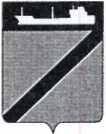 ПОСТАНОВЛЕНИЕАДМИНИСТРАЦИИ ТУАПСИНСКОГО ГОРОДСКОГО ПОСЕЛЕНИЯ               ТУАПСИНСКОГО РАЙОНА           от 17.07.2019                                                               № 862г. ТуапсеОб утверждении административного регламента по предоставлению администрацией Туапсинского городского поселения Туапсинского района муниципальной услуги «Принятие решения о признании садового дома жилым домом и жилого дома садовым домом»Заявление
о признании садового дома жилым домом или жилого дома садовым домомЗаявление
о признании садового дома жилым домом или жилого дома садовым домомЗаявление
о признании садового дома жилым домом или жилого дома садовым домомЗаявление
о признании садового дома жилым домом или жилого дома садовым домомЗаявление
о признании садового дома жилым домом или жилого дома садовым домомЗаявление
о признании садового дома жилым домом или жилого дома садовым домомЗаявление
о признании садового дома жилым домом или жилого дома садовым домомЗаявление
о признании садового дома жилым домом или жилого дома садовым домомЗаявление
о признании садового дома жилым домом или жилого дома садовым домомЗаявление
о признании садового дома жилым домом или жилого дома садовым домомЯ,(Ф.И.О.)(Ф.И.О.)(Ф.И.О.)(Ф.И.О.)(Ф.И.О.)(Ф.И.О.)(Ф.И.О.)(Ф.И.О.)(Ф.И.О.)(Ф.И.О.)являюсь владельцем жилого строения с кадастровым номером ___________________________________________________, расположенного по адресу:являюсь владельцем жилого строения с кадастровым номером ___________________________________________________, расположенного по адресу:являюсь владельцем жилого строения с кадастровым номером ___________________________________________________, расположенного по адресу:являюсь владельцем жилого строения с кадастровым номером ___________________________________________________, расположенного по адресу:являюсь владельцем жилого строения с кадастровым номером ___________________________________________________, расположенного по адресу:являюсь владельцем жилого строения с кадастровым номером ___________________________________________________, расположенного по адресу:являюсь владельцем жилого строения с кадастровым номером ___________________________________________________, расположенного по адресу:являюсь владельцем жилого строения с кадастровым номером ___________________________________________________, расположенного по адресу:являюсь владельцем жилого строения с кадастровым номером ___________________________________________________, расположенного по адресу:являюсь владельцем жилого строения с кадастровым номером ___________________________________________________, расположенного по адресу:(место расположения строения, в том числе наименование населенного пункта, улицы, номер дома, номер литера)(место расположения строения, в том числе наименование населенного пункта, улицы, номер дома, номер литера)(место расположения строения, в том числе наименование населенного пункта, улицы, номер дома, номер литера)(место расположения строения, в том числе наименование населенного пункта, улицы, номер дома, номер литера)(место расположения строения, в том числе наименование населенного пункта, улицы, номер дома, номер литера)(место расположения строения, в том числе наименование населенного пункта, улицы, номер дома, номер литера)(место расположения строения, в том числе наименование населенного пункта, улицы, номер дома, номер литера)(место расположения строения, в том числе наименование населенного пункта, улицы, номер дома, номер литера)(место расположения строения, в том числе наименование населенного пункта, улицы, номер дома, номер литера)(место расположения строения, в том числе наименование населенного пункта, улицы, номер дома, номер литера)Указанным строением владею на праве собственностиУказанным строением владею на праве собственностиУказанным строением владею на праве собственностиУказанным строением владею на праве собственностиУказанным строением владею на праве собственностиУказанным строением владею на праве собственности                                                                                                                                                (указать вид собственности)_________________________________________________________________________________.                                                                                                                                                (указать вид собственности)_________________________________________________________________________________.                                                                                                                                                (указать вид собственности)_________________________________________________________________________________.                                                                                                                                                (указать вид собственности)_________________________________________________________________________________.                                                                                                                                                (указать вид собственности)_________________________________________________________________________________.                                                                                                                                                (указать вид собственности)_________________________________________________________________________________.                                                                                                                                                (указать вид собственности)_________________________________________________________________________________.                                                                                                                                                (указать вид собственности)_________________________________________________________________________________.                                                                                                                                                (указать вид собственности)_________________________________________________________________________________.                                                                                                                                                (указать вид собственности)_________________________________________________________________________________.Строение расположено на земельном участке с кадастровым номером _____________________                                  (дата, номер кадастрового паспорта на земельный участок)принадлежащем мне на праве собственности ___________________________________________                                                                                         (указать вид собственности,_________________________________________________________________________________.                                     дата, номер свидетельства на земельный участок)Строение расположено на земельном участке с кадастровым номером _____________________                                  (дата, номер кадастрового паспорта на земельный участок)принадлежащем мне на праве собственности ___________________________________________                                                                                         (указать вид собственности,_________________________________________________________________________________.                                     дата, номер свидетельства на земельный участок)Строение расположено на земельном участке с кадастровым номером _____________________                                  (дата, номер кадастрового паспорта на земельный участок)принадлежащем мне на праве собственности ___________________________________________                                                                                         (указать вид собственности,_________________________________________________________________________________.                                     дата, номер свидетельства на земельный участок)Строение расположено на земельном участке с кадастровым номером _____________________                                  (дата, номер кадастрового паспорта на земельный участок)принадлежащем мне на праве собственности ___________________________________________                                                                                         (указать вид собственности,_________________________________________________________________________________.                                     дата, номер свидетельства на земельный участок)Строение расположено на земельном участке с кадастровым номером _____________________                                  (дата, номер кадастрового паспорта на земельный участок)принадлежащем мне на праве собственности ___________________________________________                                                                                         (указать вид собственности,_________________________________________________________________________________.                                     дата, номер свидетельства на земельный участок)Строение расположено на земельном участке с кадастровым номером _____________________                                  (дата, номер кадастрового паспорта на земельный участок)принадлежащем мне на праве собственности ___________________________________________                                                                                         (указать вид собственности,_________________________________________________________________________________.                                     дата, номер свидетельства на земельный участок)Строение расположено на земельном участке с кадастровым номером _____________________                                  (дата, номер кадастрового паспорта на земельный участок)принадлежащем мне на праве собственности ___________________________________________                                                                                         (указать вид собственности,_________________________________________________________________________________.                                     дата, номер свидетельства на земельный участок)Строение расположено на земельном участке с кадастровым номером _____________________                                  (дата, номер кадастрового паспорта на земельный участок)принадлежащем мне на праве собственности ___________________________________________                                                                                         (указать вид собственности,_________________________________________________________________________________.                                     дата, номер свидетельства на земельный участок)Строение расположено на земельном участке с кадастровым номером _____________________                                  (дата, номер кадастрового паспорта на земельный участок)принадлежащем мне на праве собственности ___________________________________________                                                                                         (указать вид собственности,_________________________________________________________________________________.                                     дата, номер свидетельства на земельный участок)Строение расположено на земельном участке с кадастровым номером _____________________                                  (дата, номер кадастрового паспорта на земельный участок)принадлежащем мне на праве собственности ___________________________________________                                                                                         (указать вид собственности,_________________________________________________________________________________.                                     дата, номер свидетельства на земельный участок)Совместно со мною указанным строением владеют следующие граждане:Совместно со мною указанным строением владеют следующие граждане:Совместно со мною указанным строением владеют следующие граждане:Совместно со мною указанным строением владеют следующие граждане:Совместно со мною указанным строением владеют следующие граждане:Совместно со мною указанным строением владеют следующие граждане:Совместно со мною указанным строением владеют следующие граждане:Совместно со мною указанным строением владеют следующие граждане:Совместно со мною указанным строением владеют следующие граждане:Совместно со мною указанным строением владеют следующие граждане:Земельный участок, на котором расположено строение, находится в границах муниципального образования ______________________________________________________________________.Земельный участок, на котором расположено строение, находится в границах муниципального образования ______________________________________________________________________.Земельный участок, на котором расположено строение, находится в границах муниципального образования ______________________________________________________________________.Земельный участок, на котором расположено строение, находится в границах муниципального образования ______________________________________________________________________.Земельный участок, на котором расположено строение, находится в границах муниципального образования ______________________________________________________________________.Земельный участок, на котором расположено строение, находится в границах муниципального образования ______________________________________________________________________.Земельный участок, на котором расположено строение, находится в границах муниципального образования ______________________________________________________________________.Земельный участок, на котором расположено строение, находится в границах муниципального образования ______________________________________________________________________.Земельный участок, на котором расположено строение, находится в границах муниципального образования ______________________________________________________________________.Земельный участок, на котором расположено строение, находится в границах муниципального образования ______________________________________________________________________.Прошу рассмотреть представленные документы и признать садовый дом (жилой дом)________________________________________________  с кадастровым номером                                                   (нужное указать)__________________________, расположенный на земельном участке с кадастровым номером __________________________  жилым домом (садовым домом).                                                           (ненужное зачеркнуть)Обязуюсь обеспечить свободный доступ к садовому дому (жилому дому) должностных лиц администрации города.    Принятое решение уполномоченного органа местного самоуправления прошу направить:        (почтовое отправление с уведомлением о вручении, электронная почта, получение лично в многофункциональном центре, получение лично в уполномоченном органе местного самоуправления-нужное указать)Прошу рассмотреть представленные документы и признать садовый дом (жилой дом)________________________________________________  с кадастровым номером                                                   (нужное указать)__________________________, расположенный на земельном участке с кадастровым номером __________________________  жилым домом (садовым домом).                                                           (ненужное зачеркнуть)Обязуюсь обеспечить свободный доступ к садовому дому (жилому дому) должностных лиц администрации города.    Принятое решение уполномоченного органа местного самоуправления прошу направить:        (почтовое отправление с уведомлением о вручении, электронная почта, получение лично в многофункциональном центре, получение лично в уполномоченном органе местного самоуправления-нужное указать)Прошу рассмотреть представленные документы и признать садовый дом (жилой дом)________________________________________________  с кадастровым номером                                                   (нужное указать)__________________________, расположенный на земельном участке с кадастровым номером __________________________  жилым домом (садовым домом).                                                           (ненужное зачеркнуть)Обязуюсь обеспечить свободный доступ к садовому дому (жилому дому) должностных лиц администрации города.    Принятое решение уполномоченного органа местного самоуправления прошу направить:        (почтовое отправление с уведомлением о вручении, электронная почта, получение лично в многофункциональном центре, получение лично в уполномоченном органе местного самоуправления-нужное указать)Прошу рассмотреть представленные документы и признать садовый дом (жилой дом)________________________________________________  с кадастровым номером                                                   (нужное указать)__________________________, расположенный на земельном участке с кадастровым номером __________________________  жилым домом (садовым домом).                                                           (ненужное зачеркнуть)Обязуюсь обеспечить свободный доступ к садовому дому (жилому дому) должностных лиц администрации города.    Принятое решение уполномоченного органа местного самоуправления прошу направить:        (почтовое отправление с уведомлением о вручении, электронная почта, получение лично в многофункциональном центре, получение лично в уполномоченном органе местного самоуправления-нужное указать)Прошу рассмотреть представленные документы и признать садовый дом (жилой дом)________________________________________________  с кадастровым номером                                                   (нужное указать)__________________________, расположенный на земельном участке с кадастровым номером __________________________  жилым домом (садовым домом).                                                           (ненужное зачеркнуть)Обязуюсь обеспечить свободный доступ к садовому дому (жилому дому) должностных лиц администрации города.    Принятое решение уполномоченного органа местного самоуправления прошу направить:        (почтовое отправление с уведомлением о вручении, электронная почта, получение лично в многофункциональном центре, получение лично в уполномоченном органе местного самоуправления-нужное указать)Прошу рассмотреть представленные документы и признать садовый дом (жилой дом)________________________________________________  с кадастровым номером                                                   (нужное указать)__________________________, расположенный на земельном участке с кадастровым номером __________________________  жилым домом (садовым домом).                                                           (ненужное зачеркнуть)Обязуюсь обеспечить свободный доступ к садовому дому (жилому дому) должностных лиц администрации города.    Принятое решение уполномоченного органа местного самоуправления прошу направить:        (почтовое отправление с уведомлением о вручении, электронная почта, получение лично в многофункциональном центре, получение лично в уполномоченном органе местного самоуправления-нужное указать)Прошу рассмотреть представленные документы и признать садовый дом (жилой дом)________________________________________________  с кадастровым номером                                                   (нужное указать)__________________________, расположенный на земельном участке с кадастровым номером __________________________  жилым домом (садовым домом).                                                           (ненужное зачеркнуть)Обязуюсь обеспечить свободный доступ к садовому дому (жилому дому) должностных лиц администрации города.    Принятое решение уполномоченного органа местного самоуправления прошу направить:        (почтовое отправление с уведомлением о вручении, электронная почта, получение лично в многофункциональном центре, получение лично в уполномоченном органе местного самоуправления-нужное указать)Прошу рассмотреть представленные документы и признать садовый дом (жилой дом)________________________________________________  с кадастровым номером                                                   (нужное указать)__________________________, расположенный на земельном участке с кадастровым номером __________________________  жилым домом (садовым домом).                                                           (ненужное зачеркнуть)Обязуюсь обеспечить свободный доступ к садовому дому (жилому дому) должностных лиц администрации города.    Принятое решение уполномоченного органа местного самоуправления прошу направить:        (почтовое отправление с уведомлением о вручении, электронная почта, получение лично в многофункциональном центре, получение лично в уполномоченном органе местного самоуправления-нужное указать)Прошу рассмотреть представленные документы и признать садовый дом (жилой дом)________________________________________________  с кадастровым номером                                                   (нужное указать)__________________________, расположенный на земельном участке с кадастровым номером __________________________  жилым домом (садовым домом).                                                           (ненужное зачеркнуть)Обязуюсь обеспечить свободный доступ к садовому дому (жилому дому) должностных лиц администрации города.    Принятое решение уполномоченного органа местного самоуправления прошу направить:        (почтовое отправление с уведомлением о вручении, электронная почта, получение лично в многофункциональном центре, получение лично в уполномоченном органе местного самоуправления-нужное указать)Прошу рассмотреть представленные документы и признать садовый дом (жилой дом)________________________________________________  с кадастровым номером                                                   (нужное указать)__________________________, расположенный на земельном участке с кадастровым номером __________________________  жилым домом (садовым домом).                                                           (ненужное зачеркнуть)Обязуюсь обеспечить свободный доступ к садовому дому (жилому дому) должностных лиц администрации города.    Принятое решение уполномоченного органа местного самоуправления прошу направить:        (почтовое отправление с уведомлением о вручении, электронная почта, получение лично в многофункциональном центре, получение лично в уполномоченном органе местного самоуправления-нужное указать)(дата)(дата)(подпись)(подпись)(подпись)Ф.И.О.Ф.И.О.Для рассмотрения заявления представляю следующие документы:Для рассмотрения заявления представляю следующие документы:Для рассмотрения заявления представляю следующие документы:Для рассмотрения заявления представляю следующие документы:Для рассмотрения заявления представляю следующие документы:Для рассмотрения заявления представляю следующие документы:Для рассмотрения заявления представляю следующие документы:Для рассмотрения заявления представляю следующие документы:Для рассмотрения заявления представляю следующие документы:Для рассмотрения заявления представляю следующие документы:1.2.3.4.5.6.7.                Ф.И.О.                Ф.И.О.                Ф.И.О.                (подпись)                (подпись)                (подпись)                (подпись)                (подпись)ПРИЛОЖЕНИЕ № 2к административному регламенту предоставления администрацией Туапсинского городского поселения Туапсинского районамуниципальной услуги«Принятие решения о признаниисадового дома жилым домоми жилого дома садовым домом»Заявление
о признании садового дома жилым домом или жилого дома садовым домомЗаявление
о признании садового дома жилым домом или жилого дома садовым домомЗаявление
о признании садового дома жилым домом или жилого дома садовым домомЗаявление
о признании садового дома жилым домом или жилого дома садовым домомЗаявление
о признании садового дома жилым домом или жилого дома садовым домомЗаявление
о признании садового дома жилым домом или жилого дома садовым домомЗаявление
о признании садового дома жилым домом или жилого дома садовым домомЗаявление
о признании садового дома жилым домом или жилого дома садовым домомЗаявление
о признании садового дома жилым домом или жилого дома садовым домомЗаявление
о признании садового дома жилым домом или жилого дома садовым домомЯ,Иванов Иван ИвановичИванов Иван ИвановичИванов Иван ИвановичИванов Иван ИвановичИванов Иван ИвановичИванов Иван ИвановичИванов Иван ИвановичИванов Иван ИвановичИванов Иван Иванович(Ф.И.О.)(Ф.И.О.)(Ф.И.О.)(Ф.И.О.)(Ф.И.О.)(Ф.И.О.)(Ф.И.О.)(Ф.И.О.)(Ф.И.О.)(Ф.И.О.)являюсь владельцем жилого строения с кадастровым номером 23:55:23695478___________________________, расположенного по адресу:являюсь владельцем жилого строения с кадастровым номером 23:55:23695478___________________________, расположенного по адресу:являюсь владельцем жилого строения с кадастровым номером 23:55:23695478___________________________, расположенного по адресу:являюсь владельцем жилого строения с кадастровым номером 23:55:23695478___________________________, расположенного по адресу:являюсь владельцем жилого строения с кадастровым номером 23:55:23695478___________________________, расположенного по адресу:являюсь владельцем жилого строения с кадастровым номером 23:55:23695478___________________________, расположенного по адресу:являюсь владельцем жилого строения с кадастровым номером 23:55:23695478___________________________, расположенного по адресу:являюсь владельцем жилого строения с кадастровым номером 23:55:23695478___________________________, расположенного по адресу:являюсь владельцем жилого строения с кадастровым номером 23:55:23695478___________________________, расположенного по адресу:являюсь владельцем жилого строения с кадастровым номером 23:55:23695478___________________________, расположенного по адресу:Краснодарский край, Туапсинский район, г. Туапсе с/т «Горка», д. 5Краснодарский край, Туапсинский район, г. Туапсе с/т «Горка», д. 5Краснодарский край, Туапсинский район, г. Туапсе с/т «Горка», д. 5Краснодарский край, Туапсинский район, г. Туапсе с/т «Горка», д. 5Краснодарский край, Туапсинский район, г. Туапсе с/т «Горка», д. 5Краснодарский край, Туапсинский район, г. Туапсе с/т «Горка», д. 5Краснодарский край, Туапсинский район, г. Туапсе с/т «Горка», д. 5Краснодарский край, Туапсинский район, г. Туапсе с/т «Горка», д. 5Краснодарский край, Туапсинский район, г. Туапсе с/т «Горка», д. 5Краснодарский край, Туапсинский район, г. Туапсе с/т «Горка», д. 5(место расположения строения, в том числе наименование населенного пункта, улицы, номер дома, номер литера)(место расположения строения, в том числе наименование населенного пункта, улицы, номер дома, номер литера)(место расположения строения, в том числе наименование населенного пункта, улицы, номер дома, номер литера)(место расположения строения, в том числе наименование населенного пункта, улицы, номер дома, номер литера)(место расположения строения, в том числе наименование населенного пункта, улицы, номер дома, номер литера)(место расположения строения, в том числе наименование населенного пункта, улицы, номер дома, номер литера)(место расположения строения, в том числе наименование населенного пункта, улицы, номер дома, номер литера)(место расположения строения, в том числе наименование населенного пункта, улицы, номер дома, номер литера)(место расположения строения, в том числе наименование населенного пункта, улицы, номер дома, номер литера)(место расположения строения, в том числе наименование населенного пункта, улицы, номер дома, номер литера)Указанным строением владею на праве собственностиУказанным строением владею на праве собственностиУказанным строением владею на праве собственностиУказанным строением владею на праве собственностиУказанным строением владею на праве собственностиУказанным строением владею на праве собственности                                                                                                                                                (указать вид собственности)Свидетельство о государственной регистрации права № 23-АМ № 772288 от 13 мая 2000г.                                                                                                                                                (указать вид собственности)Свидетельство о государственной регистрации права № 23-АМ № 772288 от 13 мая 2000г.                                                                                                                                                (указать вид собственности)Свидетельство о государственной регистрации права № 23-АМ № 772288 от 13 мая 2000г.                                                                                                                                                (указать вид собственности)Свидетельство о государственной регистрации права № 23-АМ № 772288 от 13 мая 2000г.                                                                                                                                                (указать вид собственности)Свидетельство о государственной регистрации права № 23-АМ № 772288 от 13 мая 2000г.                                                                                                                                                (указать вид собственности)Свидетельство о государственной регистрации права № 23-АМ № 772288 от 13 мая 2000г.                                                                                                                                                (указать вид собственности)Свидетельство о государственной регистрации права № 23-АМ № 772288 от 13 мая 2000г.                                                                                                                                                (указать вид собственности)Свидетельство о государственной регистрации права № 23-АМ № 772288 от 13 мая 2000г.                                                                                                                                                (указать вид собственности)Свидетельство о государственной регистрации права № 23-АМ № 772288 от 13 мая 2000г.                                                                                                                                                (указать вид собственности)Свидетельство о государственной регистрации права № 23-АМ № 772288 от 13 мая 2000г.Строение расположено на земельном участке с кадастровым номером 23:77:74748484/23 от 25 июня 2000г.                                  (дата, номер кадастрового паспорта на земельный участок)принадлежащем мне на праве собственности ___________________________________________                                                                                         (указать вид собственности,Свидетельство о государственной регистрации права 23АМ №889978 от 28 августа 2000г.                                     дата, номер свидетельства на земельный участок)Строение расположено на земельном участке с кадастровым номером 23:77:74748484/23 от 25 июня 2000г.                                  (дата, номер кадастрового паспорта на земельный участок)принадлежащем мне на праве собственности ___________________________________________                                                                                         (указать вид собственности,Свидетельство о государственной регистрации права 23АМ №889978 от 28 августа 2000г.                                     дата, номер свидетельства на земельный участок)Строение расположено на земельном участке с кадастровым номером 23:77:74748484/23 от 25 июня 2000г.                                  (дата, номер кадастрового паспорта на земельный участок)принадлежащем мне на праве собственности ___________________________________________                                                                                         (указать вид собственности,Свидетельство о государственной регистрации права 23АМ №889978 от 28 августа 2000г.                                     дата, номер свидетельства на земельный участок)Строение расположено на земельном участке с кадастровым номером 23:77:74748484/23 от 25 июня 2000г.                                  (дата, номер кадастрового паспорта на земельный участок)принадлежащем мне на праве собственности ___________________________________________                                                                                         (указать вид собственности,Свидетельство о государственной регистрации права 23АМ №889978 от 28 августа 2000г.                                     дата, номер свидетельства на земельный участок)Строение расположено на земельном участке с кадастровым номером 23:77:74748484/23 от 25 июня 2000г.                                  (дата, номер кадастрового паспорта на земельный участок)принадлежащем мне на праве собственности ___________________________________________                                                                                         (указать вид собственности,Свидетельство о государственной регистрации права 23АМ №889978 от 28 августа 2000г.                                     дата, номер свидетельства на земельный участок)Строение расположено на земельном участке с кадастровым номером 23:77:74748484/23 от 25 июня 2000г.                                  (дата, номер кадастрового паспорта на земельный участок)принадлежащем мне на праве собственности ___________________________________________                                                                                         (указать вид собственности,Свидетельство о государственной регистрации права 23АМ №889978 от 28 августа 2000г.                                     дата, номер свидетельства на земельный участок)Строение расположено на земельном участке с кадастровым номером 23:77:74748484/23 от 25 июня 2000г.                                  (дата, номер кадастрового паспорта на земельный участок)принадлежащем мне на праве собственности ___________________________________________                                                                                         (указать вид собственности,Свидетельство о государственной регистрации права 23АМ №889978 от 28 августа 2000г.                                     дата, номер свидетельства на земельный участок)Строение расположено на земельном участке с кадастровым номером 23:77:74748484/23 от 25 июня 2000г.                                  (дата, номер кадастрового паспорта на земельный участок)принадлежащем мне на праве собственности ___________________________________________                                                                                         (указать вид собственности,Свидетельство о государственной регистрации права 23АМ №889978 от 28 августа 2000г.                                     дата, номер свидетельства на земельный участок)Строение расположено на земельном участке с кадастровым номером 23:77:74748484/23 от 25 июня 2000г.                                  (дата, номер кадастрового паспорта на земельный участок)принадлежащем мне на праве собственности ___________________________________________                                                                                         (указать вид собственности,Свидетельство о государственной регистрации права 23АМ №889978 от 28 августа 2000г.                                     дата, номер свидетельства на земельный участок)Строение расположено на земельном участке с кадастровым номером 23:77:74748484/23 от 25 июня 2000г.                                  (дата, номер кадастрового паспорта на земельный участок)принадлежащем мне на праве собственности ___________________________________________                                                                                         (указать вид собственности,Свидетельство о государственной регистрации права 23АМ №889978 от 28 августа 2000г.                                     дата, номер свидетельства на земельный участок)Совместно со мною указанным строением владеют следующие граждане:Совместно со мною указанным строением владеют следующие граждане:Совместно со мною указанным строением владеют следующие граждане:Совместно со мною указанным строением владеют следующие граждане:Совместно со мною указанным строением владеют следующие граждане:Совместно со мною указанным строением владеют следующие граждане:Совместно со мною указанным строением владеют следующие граждане:Совместно со мною указанным строением владеют следующие граждане:Совместно со мною указанным строением владеют следующие граждане:Совместно со мною указанным строением владеют следующие граждане:Иванова Наталья ИвановнаИванова Наталья ИвановнаИванова Наталья ИвановнаИванова Наталья ИвановнаИванова Наталья ИвановнаИванова Наталья ИвановнаИванова Наталья ИвановнаИванова Наталья ИвановнаИванова Наталья ИвановнаИванова Наталья ИвановнаИванов Сергей ИвановичИванов Сергей ИвановичИванов Сергей ИвановичИванов Сергей ИвановичИванов Сергей ИвановичИванов Сергей ИвановичИванов Сергей ИвановичИванов Сергей ИвановичИванов Сергей ИвановичИванов Сергей ИвановичЗемельный участок, на котором расположено строение, находится в границах муниципального образования г. Туапсе _____________________________________.Земельный участок, на котором расположено строение, находится в границах муниципального образования г. Туапсе _____________________________________.Земельный участок, на котором расположено строение, находится в границах муниципального образования г. Туапсе _____________________________________.Земельный участок, на котором расположено строение, находится в границах муниципального образования г. Туапсе _____________________________________.Земельный участок, на котором расположено строение, находится в границах муниципального образования г. Туапсе _____________________________________.Земельный участок, на котором расположено строение, находится в границах муниципального образования г. Туапсе _____________________________________.Земельный участок, на котором расположено строение, находится в границах муниципального образования г. Туапсе _____________________________________.Земельный участок, на котором расположено строение, находится в границах муниципального образования г. Туапсе _____________________________________.Земельный участок, на котором расположено строение, находится в границах муниципального образования г. Туапсе _____________________________________.Земельный участок, на котором расположено строение, находится в границах муниципального образования г. Туапсе _____________________________________.Прошу рассмотреть представленные документы и признать садовый дом (жилой дом)_____ садовый  дом  жилым  домом/жилой  дом  садовым домом,       с кадастровым номером                                                   (нужное указать)__23:55:23695478       , расположенный на земельном участке с кадастровым номером 23:77:74748484/23  жилым домом (садовым домом).                                                  (ненужное зачеркнуть)Обязуюсь обеспечить свободный доступ к садовому дому (жилому дому) должностных лиц администрации города.    Принятое решение уполномоченного органа местного самоуправления прошу направить:        (почтовое отправление с уведомлением о вручении, электронная почта, получение лично в многофункциональном центре, получение лично в уполномоченном органе местного самоуправления-нужное указать)Прошу рассмотреть представленные документы и признать садовый дом (жилой дом)_____ садовый  дом  жилым  домом/жилой  дом  садовым домом,       с кадастровым номером                                                   (нужное указать)__23:55:23695478       , расположенный на земельном участке с кадастровым номером 23:77:74748484/23  жилым домом (садовым домом).                                                  (ненужное зачеркнуть)Обязуюсь обеспечить свободный доступ к садовому дому (жилому дому) должностных лиц администрации города.    Принятое решение уполномоченного органа местного самоуправления прошу направить:        (почтовое отправление с уведомлением о вручении, электронная почта, получение лично в многофункциональном центре, получение лично в уполномоченном органе местного самоуправления-нужное указать)Прошу рассмотреть представленные документы и признать садовый дом (жилой дом)_____ садовый  дом  жилым  домом/жилой  дом  садовым домом,       с кадастровым номером                                                   (нужное указать)__23:55:23695478       , расположенный на земельном участке с кадастровым номером 23:77:74748484/23  жилым домом (садовым домом).                                                  (ненужное зачеркнуть)Обязуюсь обеспечить свободный доступ к садовому дому (жилому дому) должностных лиц администрации города.    Принятое решение уполномоченного органа местного самоуправления прошу направить:        (почтовое отправление с уведомлением о вручении, электронная почта, получение лично в многофункциональном центре, получение лично в уполномоченном органе местного самоуправления-нужное указать)Прошу рассмотреть представленные документы и признать садовый дом (жилой дом)_____ садовый  дом  жилым  домом/жилой  дом  садовым домом,       с кадастровым номером                                                   (нужное указать)__23:55:23695478       , расположенный на земельном участке с кадастровым номером 23:77:74748484/23  жилым домом (садовым домом).                                                  (ненужное зачеркнуть)Обязуюсь обеспечить свободный доступ к садовому дому (жилому дому) должностных лиц администрации города.    Принятое решение уполномоченного органа местного самоуправления прошу направить:        (почтовое отправление с уведомлением о вручении, электронная почта, получение лично в многофункциональном центре, получение лично в уполномоченном органе местного самоуправления-нужное указать)Прошу рассмотреть представленные документы и признать садовый дом (жилой дом)_____ садовый  дом  жилым  домом/жилой  дом  садовым домом,       с кадастровым номером                                                   (нужное указать)__23:55:23695478       , расположенный на земельном участке с кадастровым номером 23:77:74748484/23  жилым домом (садовым домом).                                                  (ненужное зачеркнуть)Обязуюсь обеспечить свободный доступ к садовому дому (жилому дому) должностных лиц администрации города.    Принятое решение уполномоченного органа местного самоуправления прошу направить:        (почтовое отправление с уведомлением о вручении, электронная почта, получение лично в многофункциональном центре, получение лично в уполномоченном органе местного самоуправления-нужное указать)Прошу рассмотреть представленные документы и признать садовый дом (жилой дом)_____ садовый  дом  жилым  домом/жилой  дом  садовым домом,       с кадастровым номером                                                   (нужное указать)__23:55:23695478       , расположенный на земельном участке с кадастровым номером 23:77:74748484/23  жилым домом (садовым домом).                                                  (ненужное зачеркнуть)Обязуюсь обеспечить свободный доступ к садовому дому (жилому дому) должностных лиц администрации города.    Принятое решение уполномоченного органа местного самоуправления прошу направить:        (почтовое отправление с уведомлением о вручении, электронная почта, получение лично в многофункциональном центре, получение лично в уполномоченном органе местного самоуправления-нужное указать)Прошу рассмотреть представленные документы и признать садовый дом (жилой дом)_____ садовый  дом  жилым  домом/жилой  дом  садовым домом,       с кадастровым номером                                                   (нужное указать)__23:55:23695478       , расположенный на земельном участке с кадастровым номером 23:77:74748484/23  жилым домом (садовым домом).                                                  (ненужное зачеркнуть)Обязуюсь обеспечить свободный доступ к садовому дому (жилому дому) должностных лиц администрации города.    Принятое решение уполномоченного органа местного самоуправления прошу направить:        (почтовое отправление с уведомлением о вручении, электронная почта, получение лично в многофункциональном центре, получение лично в уполномоченном органе местного самоуправления-нужное указать)Прошу рассмотреть представленные документы и признать садовый дом (жилой дом)_____ садовый  дом  жилым  домом/жилой  дом  садовым домом,       с кадастровым номером                                                   (нужное указать)__23:55:23695478       , расположенный на земельном участке с кадастровым номером 23:77:74748484/23  жилым домом (садовым домом).                                                  (ненужное зачеркнуть)Обязуюсь обеспечить свободный доступ к садовому дому (жилому дому) должностных лиц администрации города.    Принятое решение уполномоченного органа местного самоуправления прошу направить:        (почтовое отправление с уведомлением о вручении, электронная почта, получение лично в многофункциональном центре, получение лично в уполномоченном органе местного самоуправления-нужное указать)Прошу рассмотреть представленные документы и признать садовый дом (жилой дом)_____ садовый  дом  жилым  домом/жилой  дом  садовым домом,       с кадастровым номером                                                   (нужное указать)__23:55:23695478       , расположенный на земельном участке с кадастровым номером 23:77:74748484/23  жилым домом (садовым домом).                                                  (ненужное зачеркнуть)Обязуюсь обеспечить свободный доступ к садовому дому (жилому дому) должностных лиц администрации города.    Принятое решение уполномоченного органа местного самоуправления прошу направить:        (почтовое отправление с уведомлением о вручении, электронная почта, получение лично в многофункциональном центре, получение лично в уполномоченном органе местного самоуправления-нужное указать)Прошу рассмотреть представленные документы и признать садовый дом (жилой дом)_____ садовый  дом  жилым  домом/жилой  дом  садовым домом,       с кадастровым номером                                                   (нужное указать)__23:55:23695478       , расположенный на земельном участке с кадастровым номером 23:77:74748484/23  жилым домом (садовым домом).                                                  (ненужное зачеркнуть)Обязуюсь обеспечить свободный доступ к садовому дому (жилому дому) должностных лиц администрации города.    Принятое решение уполномоченного органа местного самоуправления прошу направить:        (почтовое отправление с уведомлением о вручении, электронная почта, получение лично в многофункциональном центре, получение лично в уполномоченном органе местного самоуправления-нужное указать)(дата)(дата)(подпись)(подпись)(подпись)Ф.И.О.Ф.И.О.Для рассмотрения заявления представляю следующие документы:Для рассмотрения заявления представляю следующие документы:Для рассмотрения заявления представляю следующие документы:Для рассмотрения заявления представляю следующие документы:Для рассмотрения заявления представляю следующие документы:Для рассмотрения заявления представляю следующие документы:Для рассмотрения заявления представляю следующие документы:Для рассмотрения заявления представляю следующие документы:Для рассмотрения заявления представляю следующие документы:Для рассмотрения заявления представляю следующие документы:1.ЗаявлениеЗаявлениеЗаявлениеЗаявлениеЗаявлениеЗаявлениеЗаявлениеЗаявлениеЗаявление2.Заключение по обследованию технического состояния объектаЗаключение по обследованию технического состояния объектаЗаключение по обследованию технического состояния объектаЗаключение по обследованию технического состояния объектаЗаключение по обследованию технического состояния объектаЗаключение по обследованию технического состояния объектаЗаключение по обследованию технического состояния объектаЗаключение по обследованию технического состояния объектаЗаключение по обследованию технического состояния объекта3.Выписка из ЕГРНВыписка из ЕГРНВыписка из ЕГРНВыписка из ЕГРНВыписка из ЕГРНВыписка из ЕГРНВыписка из ЕГРНВыписка из ЕГРНВыписка из ЕГРН4.5.6.7.                Ф.И.О.                Ф.И.О.                Ф.И.О.                (подпись)                (подпись)                (подпись)                (подпись)                (подпись)